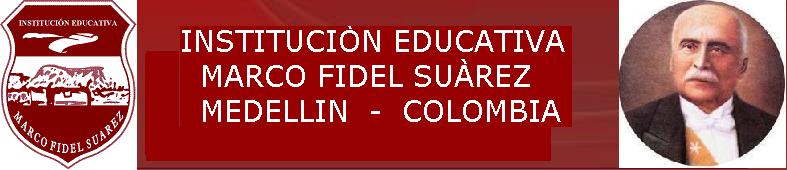 SECRETARÍA DE EDUCACIÓNAREA: HUMANIDADES: LENGUA CASTELLANAGRADO: TERCEROSECRETARÍA DE EDUCACIÓNAREA: HUMANIDADES: LENGUA CASTELLANAGRADO: TERCEROSECRETARÍA DE EDUCACIÓNAREA: HUMANIDADES: LENGUA CASTELLANAGRADO: TERCEROSECRETARÍA DE EDUCACIÓNAREA: HUMANIDADES: LENGUA CASTELLANAGRADO: TERCEROOBJETIVO DE GRADO: Comprender y producir textos con diferentes formatos y finalidades que dan respuesta a propósitos comunicativos diversos, auténticos y contextualizados desde el reconocimiento de su realidad y la del mundo que lo rodea. PERIODO1PREGUNTAS PROBLEMATIZADORA: ¿Qué estrategias utilizo para comunicarme significativamente de manera clara en diferentes situaciones en mi contexto inmediato?EJES CURRICULARES : Comprensión e interpretación textualPREGUNTAS PROBLEMATIZADORA: ¿Qué estrategias utilizo para comunicarme significativamente de manera clara en diferentes situaciones en mi contexto inmediato?EJES CURRICULARES : Comprensión e interpretación textualPREGUNTAS PROBLEMATIZADORA: ¿Qué estrategias utilizo para comunicarme significativamente de manera clara en diferentes situaciones en mi contexto inmediato?EJES CURRICULARES : Comprensión e interpretación textualPREGUNTAS PROBLEMATIZADORA: ¿Qué estrategias utilizo para comunicarme significativamente de manera clara en diferentes situaciones en mi contexto inmediato?EJES CURRICULARES : Comprensión e interpretación textualPREGUNTAS PROBLEMATIZADORA: ¿Qué estrategias utilizo para comunicarme significativamente de manera clara en diferentes situaciones en mi contexto inmediato?EJES CURRICULARES : Comprensión e interpretación textualPREGUNTAS PROBLEMATIZADORA: ¿Qué estrategias utilizo para comunicarme significativamente de manera clara en diferentes situaciones en mi contexto inmediato?EJES CURRICULARES : Comprensión e interpretación textualTIEMPO50HorasCOMPETENCIAS: habilidades y capacidades que el estudiante debe  desarrollar Competencia lingüística.Competencia literaria.Competencia pragmática.    Competencia enciclopédica.Competencia sociolingüística.Competencia textual.DBA5. Identifica el papel del emisor y el receptor y sus propósitos comunicativos en una situación específica.6. Interpreta el contenido y la estructura del texto, respondiendo preguntas de orden inferencial y crítico.COMPETENCIAS: habilidades y capacidades que el estudiante debe  desarrollar Competencia lingüística.Competencia literaria.Competencia pragmática.    Competencia enciclopédica.Competencia sociolingüística.Competencia textual.DBA5. Identifica el papel del emisor y el receptor y sus propósitos comunicativos en una situación específica.6. Interpreta el contenido y la estructura del texto, respondiendo preguntas de orden inferencial y crítico.COMPETENCIAS: habilidades y capacidades que el estudiante debe  desarrollar Competencia lingüística.Competencia literaria.Competencia pragmática.    Competencia enciclopédica.Competencia sociolingüística.Competencia textual.DBA5. Identifica el papel del emisor y el receptor y sus propósitos comunicativos en una situación específica.6. Interpreta el contenido y la estructura del texto, respondiendo preguntas de orden inferencial y crítico.COMPETENCIAS: habilidades y capacidades que el estudiante debe  desarrollar Competencia lingüística.Competencia literaria.Competencia pragmática.    Competencia enciclopédica.Competencia sociolingüística.Competencia textual.DBA5. Identifica el papel del emisor y el receptor y sus propósitos comunicativos en una situación específica.6. Interpreta el contenido y la estructura del texto, respondiendo preguntas de orden inferencial y crítico.COMPETENCIAS: habilidades y capacidades que el estudiante debe  desarrollar Competencia lingüística.Competencia literaria.Competencia pragmática.    Competencia enciclopédica.Competencia sociolingüística.Competencia textual.DBA5. Identifica el papel del emisor y el receptor y sus propósitos comunicativos en una situación específica.6. Interpreta el contenido y la estructura del texto, respondiendo preguntas de orden inferencial y crítico.COMPETENCIAS: habilidades y capacidades que el estudiante debe  desarrollar Competencia lingüística.Competencia literaria.Competencia pragmática.    Competencia enciclopédica.Competencia sociolingüística.Competencia textual.DBA5. Identifica el papel del emisor y el receptor y sus propósitos comunicativos en una situación específica.6. Interpreta el contenido y la estructura del texto, respondiendo preguntas de orden inferencial y crítico.Semanas10ESTANDARESCOMPRENSIÓN E INTERPRETACIÓN TEXTUALComprendo textos que tienen diferentes formatos y finalidades.Para lo cual• Leo diferentes clases de textos:Manuales, tarjetas, afiches, cartas, periódicos, etc.• Reconozco la función social de los diversos tipos de textos que leo.• Identifico la silueta o el formato de los textos que leo.• Elaboro hipótesis acerca del sentido global de los textos, antes y durante el proceso de lectura; para el efecto, me apoyo en mis conocimientos previos, las imágenes y los títulos.• Identifico el propósito comunicativo y la idea global de un texto.• Elaboro resúmenes y esquemas que dan cuenta del sentido de un texto.• Comparo textos de acuerdo con sus formatos, temáticas y funciones.ESTANDARESCOMPRENSIÓN E INTERPRETACIÓN TEXTUALComprendo textos que tienen diferentes formatos y finalidades.Para lo cual• Leo diferentes clases de textos:Manuales, tarjetas, afiches, cartas, periódicos, etc.• Reconozco la función social de los diversos tipos de textos que leo.• Identifico la silueta o el formato de los textos que leo.• Elaboro hipótesis acerca del sentido global de los textos, antes y durante el proceso de lectura; para el efecto, me apoyo en mis conocimientos previos, las imágenes y los títulos.• Identifico el propósito comunicativo y la idea global de un texto.• Elaboro resúmenes y esquemas que dan cuenta del sentido de un texto.• Comparo textos de acuerdo con sus formatos, temáticas y funciones.ESTANDARESCOMPRENSIÓN E INTERPRETACIÓN TEXTUALComprendo textos que tienen diferentes formatos y finalidades.Para lo cual• Leo diferentes clases de textos:Manuales, tarjetas, afiches, cartas, periódicos, etc.• Reconozco la función social de los diversos tipos de textos que leo.• Identifico la silueta o el formato de los textos que leo.• Elaboro hipótesis acerca del sentido global de los textos, antes y durante el proceso de lectura; para el efecto, me apoyo en mis conocimientos previos, las imágenes y los títulos.• Identifico el propósito comunicativo y la idea global de un texto.• Elaboro resúmenes y esquemas que dan cuenta del sentido de un texto.• Comparo textos de acuerdo con sus formatos, temáticas y funciones.ESTANDARESCOMPRENSIÓN E INTERPRETACIÓN TEXTUALComprendo textos que tienen diferentes formatos y finalidades.Para lo cual• Leo diferentes clases de textos:Manuales, tarjetas, afiches, cartas, periódicos, etc.• Reconozco la función social de los diversos tipos de textos que leo.• Identifico la silueta o el formato de los textos que leo.• Elaboro hipótesis acerca del sentido global de los textos, antes y durante el proceso de lectura; para el efecto, me apoyo en mis conocimientos previos, las imágenes y los títulos.• Identifico el propósito comunicativo y la idea global de un texto.• Elaboro resúmenes y esquemas que dan cuenta del sentido de un texto.• Comparo textos de acuerdo con sus formatos, temáticas y funciones.ESTANDARESCOMPRENSIÓN E INTERPRETACIÓN TEXTUALComprendo textos que tienen diferentes formatos y finalidades.Para lo cual• Leo diferentes clases de textos:Manuales, tarjetas, afiches, cartas, periódicos, etc.• Reconozco la función social de los diversos tipos de textos que leo.• Identifico la silueta o el formato de los textos que leo.• Elaboro hipótesis acerca del sentido global de los textos, antes y durante el proceso de lectura; para el efecto, me apoyo en mis conocimientos previos, las imágenes y los títulos.• Identifico el propósito comunicativo y la idea global de un texto.• Elaboro resúmenes y esquemas que dan cuenta del sentido de un texto.• Comparo textos de acuerdo con sus formatos, temáticas y funciones.ESTANDARESCOMPRENSIÓN E INTERPRETACIÓN TEXTUALComprendo textos que tienen diferentes formatos y finalidades.Para lo cual• Leo diferentes clases de textos:Manuales, tarjetas, afiches, cartas, periódicos, etc.• Reconozco la función social de los diversos tipos de textos que leo.• Identifico la silueta o el formato de los textos que leo.• Elaboro hipótesis acerca del sentido global de los textos, antes y durante el proceso de lectura; para el efecto, me apoyo en mis conocimientos previos, las imágenes y los títulos.• Identifico el propósito comunicativo y la idea global de un texto.• Elaboro resúmenes y esquemas que dan cuenta del sentido de un texto.• Comparo textos de acuerdo con sus formatos, temáticas y funciones.INDICADORESIdentificación del papel del emisor y el receptor y sus propósitos comunicativos en una situación específica.Interpretación del contenido y la estructura del texto, respondiendo preguntas de orden inferencial y crítico.Diferenciación de algunas siluetas textuales.Aplicación de reglas ortográficas en la escritura de los textos.INDICADORESIdentificación del papel del emisor y el receptor y sus propósitos comunicativos en una situación específica.Interpretación del contenido y la estructura del texto, respondiendo preguntas de orden inferencial y crítico.Diferenciación de algunas siluetas textuales.Aplicación de reglas ortográficas en la escritura de los textos.INDICADORESIdentificación del papel del emisor y el receptor y sus propósitos comunicativos en una situación específica.Interpretación del contenido y la estructura del texto, respondiendo preguntas de orden inferencial y crítico.Diferenciación de algunas siluetas textuales.Aplicación de reglas ortográficas en la escritura de los textos.INDICADORESIdentificación del papel del emisor y el receptor y sus propósitos comunicativos en una situación específica.Interpretación del contenido y la estructura del texto, respondiendo preguntas de orden inferencial y crítico.Diferenciación de algunas siluetas textuales.Aplicación de reglas ortográficas en la escritura de los textos.INDICADORESIdentificación del papel del emisor y el receptor y sus propósitos comunicativos en una situación específica.Interpretación del contenido y la estructura del texto, respondiendo preguntas de orden inferencial y crítico.Diferenciación de algunas siluetas textuales.Aplicación de reglas ortográficas en la escritura de los textos.INDICADORESIdentificación del papel del emisor y el receptor y sus propósitos comunicativos en una situación específica.Interpretación del contenido y la estructura del texto, respondiendo preguntas de orden inferencial y crítico.Diferenciación de algunas siluetas textuales.Aplicación de reglas ortográficas en la escritura de los textos.CONTENIDOSElementos de la comunicación.intención comunicativa en los textos elementos de la comunicación: resaltando el papel del emisor y como reconocerloEl resumen: a partir de esquemas. Ideas principales, ideas secundarias.El párrafo, uso de la mayúscula, el punto y la coma.El sustantivo y sus clases: primitivos-derivados- abstractos y concretos.la infografía la inferencia Palabras hipónimas (deduce el significado. Ejemplo: colibrí= pájaro)tipologías básicas de los textos: narrativos, argumentativo, expositivos, informativos, propositivos, (siluetas textuales)Ortografía m antes de p y bUso del diccionarioCONTENIDOSElementos de la comunicación.intención comunicativa en los textos elementos de la comunicación: resaltando el papel del emisor y como reconocerloEl resumen: a partir de esquemas. Ideas principales, ideas secundarias.El párrafo, uso de la mayúscula, el punto y la coma.El sustantivo y sus clases: primitivos-derivados- abstractos y concretos.la infografía la inferencia Palabras hipónimas (deduce el significado. Ejemplo: colibrí= pájaro)tipologías básicas de los textos: narrativos, argumentativo, expositivos, informativos, propositivos, (siluetas textuales)Ortografía m antes de p y bUso del diccionarioCONTENIDOSElementos de la comunicación.intención comunicativa en los textos elementos de la comunicación: resaltando el papel del emisor y como reconocerloEl resumen: a partir de esquemas. Ideas principales, ideas secundarias.El párrafo, uso de la mayúscula, el punto y la coma.El sustantivo y sus clases: primitivos-derivados- abstractos y concretos.la infografía la inferencia Palabras hipónimas (deduce el significado. Ejemplo: colibrí= pájaro)tipologías básicas de los textos: narrativos, argumentativo, expositivos, informativos, propositivos, (siluetas textuales)Ortografía m antes de p y bUso del diccionarioCONTENIDOSElementos de la comunicación.intención comunicativa en los textos elementos de la comunicación: resaltando el papel del emisor y como reconocerloEl resumen: a partir de esquemas. Ideas principales, ideas secundarias.El párrafo, uso de la mayúscula, el punto y la coma.El sustantivo y sus clases: primitivos-derivados- abstractos y concretos.la infografía la inferencia Palabras hipónimas (deduce el significado. Ejemplo: colibrí= pájaro)tipologías básicas de los textos: narrativos, argumentativo, expositivos, informativos, propositivos, (siluetas textuales)Ortografía m antes de p y bUso del diccionarioCONTENIDOSElementos de la comunicación.intención comunicativa en los textos elementos de la comunicación: resaltando el papel del emisor y como reconocerloEl resumen: a partir de esquemas. Ideas principales, ideas secundarias.El párrafo, uso de la mayúscula, el punto y la coma.El sustantivo y sus clases: primitivos-derivados- abstractos y concretos.la infografía la inferencia Palabras hipónimas (deduce el significado. Ejemplo: colibrí= pájaro)tipologías básicas de los textos: narrativos, argumentativo, expositivos, informativos, propositivos, (siluetas textuales)Ortografía m antes de p y bUso del diccionarioCONTENIDOSElementos de la comunicación.intención comunicativa en los textos elementos de la comunicación: resaltando el papel del emisor y como reconocerloEl resumen: a partir de esquemas. Ideas principales, ideas secundarias.El párrafo, uso de la mayúscula, el punto y la coma.El sustantivo y sus clases: primitivos-derivados- abstractos y concretos.la infografía la inferencia Palabras hipónimas (deduce el significado. Ejemplo: colibrí= pájaro)tipologías básicas de los textos: narrativos, argumentativo, expositivos, informativos, propositivos, (siluetas textuales)Ortografía m antes de p y bUso del diccionarioCONTENIDOSElementos de la comunicación.intención comunicativa en los textos elementos de la comunicación: resaltando el papel del emisor y como reconocerloEl resumen: a partir de esquemas. Ideas principales, ideas secundarias.El párrafo, uso de la mayúscula, el punto y la coma.El sustantivo y sus clases: primitivos-derivados- abstractos y concretos.la infografía la inferencia Palabras hipónimas (deduce el significado. Ejemplo: colibrí= pájaro)tipologías básicas de los textos: narrativos, argumentativo, expositivos, informativos, propositivos, (siluetas textuales)Ortografía m antes de p y bUso del diccionarioCONCEPTUALCONCEPTUALCONCEPTUALPROCEDIMENTALPROCEDIMENTALACTITUDINALACTITUDINALReconocimiento de  la estructura y los elementos de un texto.Reconocimiento de  la estructura y los elementos de un texto.Reconocimiento de  la estructura y los elementos de un texto.Redacción de textos   en forma  escrita. aplicando conceptos aprendidosUso de la entonación y los matices de la voz para alcanzar su propósito comunicativo.Redacción de textos   en forma  escrita. aplicando conceptos aprendidosUso de la entonación y los matices de la voz para alcanzar su propósito comunicativo.Participación de lecturas orales y silenciosas.Participación de lecturas orales y silenciosas.METODOLOGIAMETODOLOGIAMETODOLOGIARECURSOSRECURSOSACTIVIDADESACTIVIDADESSe siguen los retos y desafíos propuestos en la guía de Entretextos del MEN.En cada uno de los procesos de aula se tiene en cuenta los pre-saberes y los intereses de los estudiantes, iniciando así las temáticas que los llevará a la consulta, socialización, profundización de cada tema; concluyendo en mapa conceptual, cuadros sinópticos, trabajo de asesoría individual y grupal. Fomentando  la ejecución de actividades creativas las cuales desarrollan destrezas y habilidades en la creación y producción dirigida.Formulación y reformulación de preguntas, elaboración de hipótesis, confrontación, asociación, inferencia, deducción, comparación, creación y recreación de su propia realidad. Trabajos en equipo donde los estudiantes que manejan mejor la temática interactúen con los demás, lo que posibilita a unos y otros enseñar y ser enseñados. El maestro se constituye en mediador del proceso.Se sugieren realizar los siguientes desafíos del texto Entre textos:ortografía m antes de p y b(desafíos 1,2,3)el resumen (desafíos 19, 20)el texto informativo (27,28,37,38,39, 41,42,43)el adjetivo (desafíos 46,47,48)la infografía (desafíos, 17,18,22,24,25,26,49,50,51,52)intención comunicativa en los textos (orientación pedagógica 3)Se siguen los retos y desafíos propuestos en la guía de Entretextos del MEN.En cada uno de los procesos de aula se tiene en cuenta los pre-saberes y los intereses de los estudiantes, iniciando así las temáticas que los llevará a la consulta, socialización, profundización de cada tema; concluyendo en mapa conceptual, cuadros sinópticos, trabajo de asesoría individual y grupal. Fomentando  la ejecución de actividades creativas las cuales desarrollan destrezas y habilidades en la creación y producción dirigida.Formulación y reformulación de preguntas, elaboración de hipótesis, confrontación, asociación, inferencia, deducción, comparación, creación y recreación de su propia realidad. Trabajos en equipo donde los estudiantes que manejan mejor la temática interactúen con los demás, lo que posibilita a unos y otros enseñar y ser enseñados. El maestro se constituye en mediador del proceso.Se sugieren realizar los siguientes desafíos del texto Entre textos:ortografía m antes de p y b(desafíos 1,2,3)el resumen (desafíos 19, 20)el texto informativo (27,28,37,38,39, 41,42,43)el adjetivo (desafíos 46,47,48)la infografía (desafíos, 17,18,22,24,25,26,49,50,51,52)intención comunicativa en los textos (orientación pedagógica 3)Se siguen los retos y desafíos propuestos en la guía de Entretextos del MEN.En cada uno de los procesos de aula se tiene en cuenta los pre-saberes y los intereses de los estudiantes, iniciando así las temáticas que los llevará a la consulta, socialización, profundización de cada tema; concluyendo en mapa conceptual, cuadros sinópticos, trabajo de asesoría individual y grupal. Fomentando  la ejecución de actividades creativas las cuales desarrollan destrezas y habilidades en la creación y producción dirigida.Formulación y reformulación de preguntas, elaboración de hipótesis, confrontación, asociación, inferencia, deducción, comparación, creación y recreación de su propia realidad. Trabajos en equipo donde los estudiantes que manejan mejor la temática interactúen con los demás, lo que posibilita a unos y otros enseñar y ser enseñados. El maestro se constituye en mediador del proceso.Se sugieren realizar los siguientes desafíos del texto Entre textos:ortografía m antes de p y b(desafíos 1,2,3)el resumen (desafíos 19, 20)el texto informativo (27,28,37,38,39, 41,42,43)el adjetivo (desafíos 46,47,48)la infografía (desafíos, 17,18,22,24,25,26,49,50,51,52)intención comunicativa en los textos (orientación pedagógica 3)TALENTO HUMANORector y coordinadores.Docentes del grado.Estudiantes monitores de la asignatura.Estudiantes de la Institución Educativa.Padres de familia.RECURSOS FÍSICOSTextos guías del MEN.Salones de clase.Aula múltiple y de proyección.MEDIOS Y AYUDASPelículas.Grabadora.Televisor.D.V.D.Video.Video Beam.Computadores.MATERIAL DIDÁCTICOTexto guía.Módulo guía.Material Fotocopiado.Diccionarios.Revistas.Periódicos.Láminas.Carteles.Carteleras.Objetos reales.TALENTO HUMANORector y coordinadores.Docentes del grado.Estudiantes monitores de la asignatura.Estudiantes de la Institución Educativa.Padres de familia.RECURSOS FÍSICOSTextos guías del MEN.Salones de clase.Aula múltiple y de proyección.MEDIOS Y AYUDASPelículas.Grabadora.Televisor.D.V.D.Video.Video Beam.Computadores.MATERIAL DIDÁCTICOTexto guía.Módulo guía.Material Fotocopiado.Diccionarios.Revistas.Periódicos.Láminas.Carteles.Carteleras.Objetos reales.Trabajo en grupo,  desarrollo de guías, lecturas de textos cortos y producción textual, dictados haciendo énfasis en las reglas ortográficas vistas, consulta de vocabulario en el diccionario, uso  del blog, consultas, juego de agilidad mental y procedimentalTrabajo en grupo,  desarrollo de guías, lecturas de textos cortos y producción textual, dictados haciendo énfasis en las reglas ortográficas vistas, consulta de vocabulario en el diccionario, uso  del blog, consultas, juego de agilidad mental y procedimentalEVALUACIÓNEVALUACIÓNEVALUACIÓNEVALUACIÓNEVALUACIÓNEVALUACIÓNEVALUACIÓNCRITERIOCRITERIOPROCESOPROCESOPROCEDIMIENTOPROCEDIMIENTOFRECUENCIAEvaluaciones escritas y orales.Talleres.Trabajos.Cuadernos al día.Comprensión de lectura en clase.Manejo de diccionario. Participación en clase.Dictados.Evaluaciones escritas y orales.Talleres.Trabajos.Cuadernos al día.Comprensión de lectura en clase.Manejo de diccionario. Participación en clase.Dictados.Control de asistencia.Trabajo en equipo.Trabajo individual.Control de asistencia.Trabajo en equipo.Trabajo individual.Explicación del tema.Desarrollo de fichas y talleres en forma individual y en grupo.Revisión de cuadernos.Se reúnen en parejas para leer y analizar un texto corto. Talleres de repaso sobre los temas vistos. Se realizan lecturas y ejercicios de comprensión sobre estas.Explicación del tema.Desarrollo de fichas y talleres en forma individual y en grupo.Revisión de cuadernos.Se reúnen en parejas para leer y analizar un texto corto. Talleres de repaso sobre los temas vistos. Se realizan lecturas y ejercicios de comprensión sobre estas.La evaluación será permanente a través de la observación, acompañamiento y desarrollo de las diferentes actividades.OBSERVACIONESOBSERVACIONESOBSERVACIONESOBSERVACIONESOBSERVACIONESOBSERVACIONESOBSERVACIONESPLAN DE APOYO DE RECUPERACIÓN, DE NIVELACIÓN Y PROFUNDIZACIÓN Se planearán diferentes actividades de acuerdo a las necesidades del estudiante.Recuperación:	Presentación  de  actividades que no realizó durante el periodo.Cuestionarios de conceptos básicos.Evaluación oral o escrita.Sustentar en forma oral o escrita los temas trabajados.Nivelación:Transcribir textos.Asesoría extra clase.Talleres de repaso.Actualizar el cuaderno y las notas de clase  a la fecha.Evaluaciones de los contenidos vistos en el periodo.Profundización:Consultar  y ampliar  temas en internet.PLAN DE APOYO DE RECUPERACIÓN, DE NIVELACIÓN Y PROFUNDIZACIÓN Se planearán diferentes actividades de acuerdo a las necesidades del estudiante.Recuperación:	Presentación  de  actividades que no realizó durante el periodo.Cuestionarios de conceptos básicos.Evaluación oral o escrita.Sustentar en forma oral o escrita los temas trabajados.Nivelación:Transcribir textos.Asesoría extra clase.Talleres de repaso.Actualizar el cuaderno y las notas de clase  a la fecha.Evaluaciones de los contenidos vistos en el periodo.Profundización:Consultar  y ampliar  temas en internet.PLAN DE APOYO DE RECUPERACIÓN, DE NIVELACIÓN Y PROFUNDIZACIÓN Se planearán diferentes actividades de acuerdo a las necesidades del estudiante.Recuperación:	Presentación  de  actividades que no realizó durante el periodo.Cuestionarios de conceptos básicos.Evaluación oral o escrita.Sustentar en forma oral o escrita los temas trabajados.Nivelación:Transcribir textos.Asesoría extra clase.Talleres de repaso.Actualizar el cuaderno y las notas de clase  a la fecha.Evaluaciones de los contenidos vistos en el periodo.Profundización:Consultar  y ampliar  temas en internet.PLAN DE APOYO DE RECUPERACIÓN, DE NIVELACIÓN Y PROFUNDIZACIÓN Se planearán diferentes actividades de acuerdo a las necesidades del estudiante.Recuperación:	Presentación  de  actividades que no realizó durante el periodo.Cuestionarios de conceptos básicos.Evaluación oral o escrita.Sustentar en forma oral o escrita los temas trabajados.Nivelación:Transcribir textos.Asesoría extra clase.Talleres de repaso.Actualizar el cuaderno y las notas de clase  a la fecha.Evaluaciones de los contenidos vistos en el periodo.Profundización:Consultar  y ampliar  temas en internet.PLAN DE APOYO DE RECUPERACIÓN, DE NIVELACIÓN Y PROFUNDIZACIÓN Se planearán diferentes actividades de acuerdo a las necesidades del estudiante.Recuperación:	Presentación  de  actividades que no realizó durante el periodo.Cuestionarios de conceptos básicos.Evaluación oral o escrita.Sustentar en forma oral o escrita los temas trabajados.Nivelación:Transcribir textos.Asesoría extra clase.Talleres de repaso.Actualizar el cuaderno y las notas de clase  a la fecha.Evaluaciones de los contenidos vistos en el periodo.Profundización:Consultar  y ampliar  temas en internet.PLAN DE APOYO DE RECUPERACIÓN, DE NIVELACIÓN Y PROFUNDIZACIÓN Se planearán diferentes actividades de acuerdo a las necesidades del estudiante.Recuperación:	Presentación  de  actividades que no realizó durante el periodo.Cuestionarios de conceptos básicos.Evaluación oral o escrita.Sustentar en forma oral o escrita los temas trabajados.Nivelación:Transcribir textos.Asesoría extra clase.Talleres de repaso.Actualizar el cuaderno y las notas de clase  a la fecha.Evaluaciones de los contenidos vistos en el periodo.Profundización:Consultar  y ampliar  temas en internet.PLAN DE APOYO DE RECUPERACIÓN, DE NIVELACIÓN Y PROFUNDIZACIÓN Se planearán diferentes actividades de acuerdo a las necesidades del estudiante.Recuperación:	Presentación  de  actividades que no realizó durante el periodo.Cuestionarios de conceptos básicos.Evaluación oral o escrita.Sustentar en forma oral o escrita los temas trabajados.Nivelación:Transcribir textos.Asesoría extra clase.Talleres de repaso.Actualizar el cuaderno y las notas de clase  a la fecha.Evaluaciones de los contenidos vistos en el periodo.Profundización:Consultar  y ampliar  temas en internet.ADECUACIONES CURRICULARESSe planearán actividades de acuerdo con las necesidades individuales de los estudiantes, involucrando a la familia.Se tendrán en cuenta las actividades básicas o relevantes de los centros de aprendizaje para los niños de NEE.ADECUACIONES CURRICULARESSe planearán actividades de acuerdo con las necesidades individuales de los estudiantes, involucrando a la familia.Se tendrán en cuenta las actividades básicas o relevantes de los centros de aprendizaje para los niños de NEE.ADECUACIONES CURRICULARESSe planearán actividades de acuerdo con las necesidades individuales de los estudiantes, involucrando a la familia.Se tendrán en cuenta las actividades básicas o relevantes de los centros de aprendizaje para los niños de NEE.ADECUACIONES CURRICULARESSe planearán actividades de acuerdo con las necesidades individuales de los estudiantes, involucrando a la familia.Se tendrán en cuenta las actividades básicas o relevantes de los centros de aprendizaje para los niños de NEE.ADECUACIONES CURRICULARESSe planearán actividades de acuerdo con las necesidades individuales de los estudiantes, involucrando a la familia.Se tendrán en cuenta las actividades básicas o relevantes de los centros de aprendizaje para los niños de NEE.ADECUACIONES CURRICULARESSe planearán actividades de acuerdo con las necesidades individuales de los estudiantes, involucrando a la familia.Se tendrán en cuenta las actividades básicas o relevantes de los centros de aprendizaje para los niños de NEE.ADECUACIONES CURRICULARESSe planearán actividades de acuerdo con las necesidades individuales de los estudiantes, involucrando a la familia.Se tendrán en cuenta las actividades básicas o relevantes de los centros de aprendizaje para los niños de NEE.OBJETIVO DE GRADO: Comprender y producir textos con diferentes formatos y finalidades que dan respuesta a propósitos comunicativos diversos, auténticos y contextualizados desde el reconocimiento de su realidad y la del mundo que lo rodea. PERIODO2PREGUNTAS PROBLEMATIZADORA: ¿cuál es la importancia de tener en cuenta el que, como y el quien en la producción de diversos discursos en la producción de diversos discursos  a partir de sus semejanzas y diferencias?EJES CURRICULARES:  Producción textualPREGUNTAS PROBLEMATIZADORA: ¿cuál es la importancia de tener en cuenta el que, como y el quien en la producción de diversos discursos en la producción de diversos discursos  a partir de sus semejanzas y diferencias?EJES CURRICULARES:  Producción textualPREGUNTAS PROBLEMATIZADORA: ¿cuál es la importancia de tener en cuenta el que, como y el quien en la producción de diversos discursos en la producción de diversos discursos  a partir de sus semejanzas y diferencias?EJES CURRICULARES:  Producción textualPREGUNTAS PROBLEMATIZADORA: ¿cuál es la importancia de tener en cuenta el que, como y el quien en la producción de diversos discursos en la producción de diversos discursos  a partir de sus semejanzas y diferencias?EJES CURRICULARES:  Producción textualPREGUNTAS PROBLEMATIZADORA: ¿cuál es la importancia de tener en cuenta el que, como y el quien en la producción de diversos discursos en la producción de diversos discursos  a partir de sus semejanzas y diferencias?EJES CURRICULARES:  Producción textualPREGUNTAS PROBLEMATIZADORA: ¿cuál es la importancia de tener en cuenta el que, como y el quien en la producción de diversos discursos en la producción de diversos discursos  a partir de sus semejanzas y diferencias?EJES CURRICULARES:  Producción textualPREGUNTAS PROBLEMATIZADORA: ¿cuál es la importancia de tener en cuenta el que, como y el quien en la producción de diversos discursos en la producción de diversos discursos  a partir de sus semejanzas y diferencias?EJES CURRICULARES:  Producción textualPREGUNTAS PROBLEMATIZADORA: ¿cuál es la importancia de tener en cuenta el que, como y el quien en la producción de diversos discursos en la producción de diversos discursos  a partir de sus semejanzas y diferencias?EJES CURRICULARES:  Producción textualTIEMPO50HorasCOMPETENCIAS: habilidades y capacidades que el estudiante debe  desarrollar Competencia lingüística.Competencia literaria.Competencia pragmática.    Competencia enciclopédica.Competencia sociolingüística.Competencia textual.DBA7. Produce textos orales breves de diferente tipo ajustando el volumen, el tono de la voz, los movimientos corporales y los gestos, al tema y a la situación comunicativa.8. Produce textos verbales y no verbales en los que tiene en cuenta aspectos gramaticales y ortográficos.COMPETENCIAS: habilidades y capacidades que el estudiante debe  desarrollar Competencia lingüística.Competencia literaria.Competencia pragmática.    Competencia enciclopédica.Competencia sociolingüística.Competencia textual.DBA7. Produce textos orales breves de diferente tipo ajustando el volumen, el tono de la voz, los movimientos corporales y los gestos, al tema y a la situación comunicativa.8. Produce textos verbales y no verbales en los que tiene en cuenta aspectos gramaticales y ortográficos.COMPETENCIAS: habilidades y capacidades que el estudiante debe  desarrollar Competencia lingüística.Competencia literaria.Competencia pragmática.    Competencia enciclopédica.Competencia sociolingüística.Competencia textual.DBA7. Produce textos orales breves de diferente tipo ajustando el volumen, el tono de la voz, los movimientos corporales y los gestos, al tema y a la situación comunicativa.8. Produce textos verbales y no verbales en los que tiene en cuenta aspectos gramaticales y ortográficos.COMPETENCIAS: habilidades y capacidades que el estudiante debe  desarrollar Competencia lingüística.Competencia literaria.Competencia pragmática.    Competencia enciclopédica.Competencia sociolingüística.Competencia textual.DBA7. Produce textos orales breves de diferente tipo ajustando el volumen, el tono de la voz, los movimientos corporales y los gestos, al tema y a la situación comunicativa.8. Produce textos verbales y no verbales en los que tiene en cuenta aspectos gramaticales y ortográficos.COMPETENCIAS: habilidades y capacidades que el estudiante debe  desarrollar Competencia lingüística.Competencia literaria.Competencia pragmática.    Competencia enciclopédica.Competencia sociolingüística.Competencia textual.DBA7. Produce textos orales breves de diferente tipo ajustando el volumen, el tono de la voz, los movimientos corporales y los gestos, al tema y a la situación comunicativa.8. Produce textos verbales y no verbales en los que tiene en cuenta aspectos gramaticales y ortográficos.COMPETENCIAS: habilidades y capacidades que el estudiante debe  desarrollar Competencia lingüística.Competencia literaria.Competencia pragmática.    Competencia enciclopédica.Competencia sociolingüística.Competencia textual.DBA7. Produce textos orales breves de diferente tipo ajustando el volumen, el tono de la voz, los movimientos corporales y los gestos, al tema y a la situación comunicativa.8. Produce textos verbales y no verbales en los que tiene en cuenta aspectos gramaticales y ortográficos.COMPETENCIAS: habilidades y capacidades que el estudiante debe  desarrollar Competencia lingüística.Competencia literaria.Competencia pragmática.    Competencia enciclopédica.Competencia sociolingüística.Competencia textual.DBA7. Produce textos orales breves de diferente tipo ajustando el volumen, el tono de la voz, los movimientos corporales y los gestos, al tema y a la situación comunicativa.8. Produce textos verbales y no verbales en los que tiene en cuenta aspectos gramaticales y ortográficos.COMPETENCIAS: habilidades y capacidades que el estudiante debe  desarrollar Competencia lingüística.Competencia literaria.Competencia pragmática.    Competencia enciclopédica.Competencia sociolingüística.Competencia textual.DBA7. Produce textos orales breves de diferente tipo ajustando el volumen, el tono de la voz, los movimientos corporales y los gestos, al tema y a la situación comunicativa.8. Produce textos verbales y no verbales en los que tiene en cuenta aspectos gramaticales y ortográficos.Semanas10ESTANDARES  PRODUCCIÓN TEXTUALProduzco textos orales que responden a distintos propósitos comunicativos.SUBPROCESOSPara lo cual,• Determino el tema, el posible lector de mi texto y el propósito comunicativo que me lleva a producirlo.• Elijo el tipo de texto que requiere mi propósito comunicativo.• Busco información en distintas fuentes: personas, medios de comunicación y libros, entre otras.• Elaboro un plan para organizar mis ideas.• Desarrollo un plan textual para la producción de un texto descriptivo.• Reviso, socializo y corrijo mis escritos, teniendo en cuenta las propuestas de mis compañeros y profesor, y atendiendo algunos aspectos gramaticales (concordancia, tiempos verbales, pronombres) y ortográficos (acentuación, mayúsculas, signos de puntuación) de la lengua castellana.Produzco textos escritos que responden a diversas necesidades comunicativas.Para lo cual,• Determino el tema, el posible lector de mi texto y el propósito comunicativo que me lleva a producirlo.• Elijo el tipo de texto que requiere mi propósito comunicativo.• Busco información en distintas fuentes: personas, medios de comunicaciónESTANDARES  PRODUCCIÓN TEXTUALProduzco textos orales que responden a distintos propósitos comunicativos.SUBPROCESOSPara lo cual,• Determino el tema, el posible lector de mi texto y el propósito comunicativo que me lleva a producirlo.• Elijo el tipo de texto que requiere mi propósito comunicativo.• Busco información en distintas fuentes: personas, medios de comunicación y libros, entre otras.• Elaboro un plan para organizar mis ideas.• Desarrollo un plan textual para la producción de un texto descriptivo.• Reviso, socializo y corrijo mis escritos, teniendo en cuenta las propuestas de mis compañeros y profesor, y atendiendo algunos aspectos gramaticales (concordancia, tiempos verbales, pronombres) y ortográficos (acentuación, mayúsculas, signos de puntuación) de la lengua castellana.Produzco textos escritos que responden a diversas necesidades comunicativas.Para lo cual,• Determino el tema, el posible lector de mi texto y el propósito comunicativo que me lleva a producirlo.• Elijo el tipo de texto que requiere mi propósito comunicativo.• Busco información en distintas fuentes: personas, medios de comunicaciónESTANDARES  PRODUCCIÓN TEXTUALProduzco textos orales que responden a distintos propósitos comunicativos.SUBPROCESOSPara lo cual,• Determino el tema, el posible lector de mi texto y el propósito comunicativo que me lleva a producirlo.• Elijo el tipo de texto que requiere mi propósito comunicativo.• Busco información en distintas fuentes: personas, medios de comunicación y libros, entre otras.• Elaboro un plan para organizar mis ideas.• Desarrollo un plan textual para la producción de un texto descriptivo.• Reviso, socializo y corrijo mis escritos, teniendo en cuenta las propuestas de mis compañeros y profesor, y atendiendo algunos aspectos gramaticales (concordancia, tiempos verbales, pronombres) y ortográficos (acentuación, mayúsculas, signos de puntuación) de la lengua castellana.Produzco textos escritos que responden a diversas necesidades comunicativas.Para lo cual,• Determino el tema, el posible lector de mi texto y el propósito comunicativo que me lleva a producirlo.• Elijo el tipo de texto que requiere mi propósito comunicativo.• Busco información en distintas fuentes: personas, medios de comunicaciónESTANDARES  PRODUCCIÓN TEXTUALProduzco textos orales que responden a distintos propósitos comunicativos.SUBPROCESOSPara lo cual,• Determino el tema, el posible lector de mi texto y el propósito comunicativo que me lleva a producirlo.• Elijo el tipo de texto que requiere mi propósito comunicativo.• Busco información en distintas fuentes: personas, medios de comunicación y libros, entre otras.• Elaboro un plan para organizar mis ideas.• Desarrollo un plan textual para la producción de un texto descriptivo.• Reviso, socializo y corrijo mis escritos, teniendo en cuenta las propuestas de mis compañeros y profesor, y atendiendo algunos aspectos gramaticales (concordancia, tiempos verbales, pronombres) y ortográficos (acentuación, mayúsculas, signos de puntuación) de la lengua castellana.Produzco textos escritos que responden a diversas necesidades comunicativas.Para lo cual,• Determino el tema, el posible lector de mi texto y el propósito comunicativo que me lleva a producirlo.• Elijo el tipo de texto que requiere mi propósito comunicativo.• Busco información en distintas fuentes: personas, medios de comunicaciónESTANDARES  PRODUCCIÓN TEXTUALProduzco textos orales que responden a distintos propósitos comunicativos.SUBPROCESOSPara lo cual,• Determino el tema, el posible lector de mi texto y el propósito comunicativo que me lleva a producirlo.• Elijo el tipo de texto que requiere mi propósito comunicativo.• Busco información en distintas fuentes: personas, medios de comunicación y libros, entre otras.• Elaboro un plan para organizar mis ideas.• Desarrollo un plan textual para la producción de un texto descriptivo.• Reviso, socializo y corrijo mis escritos, teniendo en cuenta las propuestas de mis compañeros y profesor, y atendiendo algunos aspectos gramaticales (concordancia, tiempos verbales, pronombres) y ortográficos (acentuación, mayúsculas, signos de puntuación) de la lengua castellana.Produzco textos escritos que responden a diversas necesidades comunicativas.Para lo cual,• Determino el tema, el posible lector de mi texto y el propósito comunicativo que me lleva a producirlo.• Elijo el tipo de texto que requiere mi propósito comunicativo.• Busco información en distintas fuentes: personas, medios de comunicaciónESTANDARES  PRODUCCIÓN TEXTUALProduzco textos orales que responden a distintos propósitos comunicativos.SUBPROCESOSPara lo cual,• Determino el tema, el posible lector de mi texto y el propósito comunicativo que me lleva a producirlo.• Elijo el tipo de texto que requiere mi propósito comunicativo.• Busco información en distintas fuentes: personas, medios de comunicación y libros, entre otras.• Elaboro un plan para organizar mis ideas.• Desarrollo un plan textual para la producción de un texto descriptivo.• Reviso, socializo y corrijo mis escritos, teniendo en cuenta las propuestas de mis compañeros y profesor, y atendiendo algunos aspectos gramaticales (concordancia, tiempos verbales, pronombres) y ortográficos (acentuación, mayúsculas, signos de puntuación) de la lengua castellana.Produzco textos escritos que responden a diversas necesidades comunicativas.Para lo cual,• Determino el tema, el posible lector de mi texto y el propósito comunicativo que me lleva a producirlo.• Elijo el tipo de texto que requiere mi propósito comunicativo.• Busco información en distintas fuentes: personas, medios de comunicaciónESTANDARES  PRODUCCIÓN TEXTUALProduzco textos orales que responden a distintos propósitos comunicativos.SUBPROCESOSPara lo cual,• Determino el tema, el posible lector de mi texto y el propósito comunicativo que me lleva a producirlo.• Elijo el tipo de texto que requiere mi propósito comunicativo.• Busco información en distintas fuentes: personas, medios de comunicación y libros, entre otras.• Elaboro un plan para organizar mis ideas.• Desarrollo un plan textual para la producción de un texto descriptivo.• Reviso, socializo y corrijo mis escritos, teniendo en cuenta las propuestas de mis compañeros y profesor, y atendiendo algunos aspectos gramaticales (concordancia, tiempos verbales, pronombres) y ortográficos (acentuación, mayúsculas, signos de puntuación) de la lengua castellana.Produzco textos escritos que responden a diversas necesidades comunicativas.Para lo cual,• Determino el tema, el posible lector de mi texto y el propósito comunicativo que me lleva a producirlo.• Elijo el tipo de texto que requiere mi propósito comunicativo.• Busco información en distintas fuentes: personas, medios de comunicaciónESTANDARES  PRODUCCIÓN TEXTUALProduzco textos orales que responden a distintos propósitos comunicativos.SUBPROCESOSPara lo cual,• Determino el tema, el posible lector de mi texto y el propósito comunicativo que me lleva a producirlo.• Elijo el tipo de texto que requiere mi propósito comunicativo.• Busco información en distintas fuentes: personas, medios de comunicación y libros, entre otras.• Elaboro un plan para organizar mis ideas.• Desarrollo un plan textual para la producción de un texto descriptivo.• Reviso, socializo y corrijo mis escritos, teniendo en cuenta las propuestas de mis compañeros y profesor, y atendiendo algunos aspectos gramaticales (concordancia, tiempos verbales, pronombres) y ortográficos (acentuación, mayúsculas, signos de puntuación) de la lengua castellana.Produzco textos escritos que responden a diversas necesidades comunicativas.Para lo cual,• Determino el tema, el posible lector de mi texto y el propósito comunicativo que me lleva a producirlo.• Elijo el tipo de texto que requiere mi propósito comunicativo.• Busco información en distintas fuentes: personas, medios de comunicaciónINDICADORES· Producción de textos orales breves de diferente tipo ajustando el volumen, el tono de la voz, los movimientos corporales y los gestos, al tema y a la situación comunicativa.· Producción de textos verbales y no verbales en los que tiene en cuenta aspectos gramaticales y ortográficos.· Identificación de los verbos y su tiempo en un texto.· Comprensión de las relaciones  entre lecturas y vivencias incorporándolas de manera significativa a sus esquemas de conocimientos.INDICADORES· Producción de textos orales breves de diferente tipo ajustando el volumen, el tono de la voz, los movimientos corporales y los gestos, al tema y a la situación comunicativa.· Producción de textos verbales y no verbales en los que tiene en cuenta aspectos gramaticales y ortográficos.· Identificación de los verbos y su tiempo en un texto.· Comprensión de las relaciones  entre lecturas y vivencias incorporándolas de manera significativa a sus esquemas de conocimientos.INDICADORES· Producción de textos orales breves de diferente tipo ajustando el volumen, el tono de la voz, los movimientos corporales y los gestos, al tema y a la situación comunicativa.· Producción de textos verbales y no verbales en los que tiene en cuenta aspectos gramaticales y ortográficos.· Identificación de los verbos y su tiempo en un texto.· Comprensión de las relaciones  entre lecturas y vivencias incorporándolas de manera significativa a sus esquemas de conocimientos.INDICADORES· Producción de textos orales breves de diferente tipo ajustando el volumen, el tono de la voz, los movimientos corporales y los gestos, al tema y a la situación comunicativa.· Producción de textos verbales y no verbales en los que tiene en cuenta aspectos gramaticales y ortográficos.· Identificación de los verbos y su tiempo en un texto.· Comprensión de las relaciones  entre lecturas y vivencias incorporándolas de manera significativa a sus esquemas de conocimientos.INDICADORES· Producción de textos orales breves de diferente tipo ajustando el volumen, el tono de la voz, los movimientos corporales y los gestos, al tema y a la situación comunicativa.· Producción de textos verbales y no verbales en los que tiene en cuenta aspectos gramaticales y ortográficos.· Identificación de los verbos y su tiempo en un texto.· Comprensión de las relaciones  entre lecturas y vivencias incorporándolas de manera significativa a sus esquemas de conocimientos.INDICADORES· Producción de textos orales breves de diferente tipo ajustando el volumen, el tono de la voz, los movimientos corporales y los gestos, al tema y a la situación comunicativa.· Producción de textos verbales y no verbales en los que tiene en cuenta aspectos gramaticales y ortográficos.· Identificación de los verbos y su tiempo en un texto.· Comprensión de las relaciones  entre lecturas y vivencias incorporándolas de manera significativa a sus esquemas de conocimientos.INDICADORES· Producción de textos orales breves de diferente tipo ajustando el volumen, el tono de la voz, los movimientos corporales y los gestos, al tema y a la situación comunicativa.· Producción de textos verbales y no verbales en los que tiene en cuenta aspectos gramaticales y ortográficos.· Identificación de los verbos y su tiempo en un texto.· Comprensión de las relaciones  entre lecturas y vivencias incorporándolas de manera significativa a sus esquemas de conocimientos.INDICADORES· Producción de textos orales breves de diferente tipo ajustando el volumen, el tono de la voz, los movimientos corporales y los gestos, al tema y a la situación comunicativa.· Producción de textos verbales y no verbales en los que tiene en cuenta aspectos gramaticales y ortográficos.· Identificación de los verbos y su tiempo en un texto.· Comprensión de las relaciones  entre lecturas y vivencias incorporándolas de manera significativa a sus esquemas de conocimientos.CONTENIDOSConstrucción de textos orales brevesLa anécdota.La canción y la declamación.El dialogo, partes del diálogo, globos de diálogo en la historieta.El plegable.Plan textual, concordancia, coherencia.Estructura interna de un texto: título, derechos de autor, índice, dedicatoria, glosario, capítulos o subdivisiones.Los pronombres personalesEl verbo: Tiempos: presente, pasado y futuro. Modos: infinitivo, gerundio, participio.Normas ortográficas: c,s,z.Uso del diccionarioCONTENIDOSConstrucción de textos orales brevesLa anécdota.La canción y la declamación.El dialogo, partes del diálogo, globos de diálogo en la historieta.El plegable.Plan textual, concordancia, coherencia.Estructura interna de un texto: título, derechos de autor, índice, dedicatoria, glosario, capítulos o subdivisiones.Los pronombres personalesEl verbo: Tiempos: presente, pasado y futuro. Modos: infinitivo, gerundio, participio.Normas ortográficas: c,s,z.Uso del diccionarioCONTENIDOSConstrucción de textos orales brevesLa anécdota.La canción y la declamación.El dialogo, partes del diálogo, globos de diálogo en la historieta.El plegable.Plan textual, concordancia, coherencia.Estructura interna de un texto: título, derechos de autor, índice, dedicatoria, glosario, capítulos o subdivisiones.Los pronombres personalesEl verbo: Tiempos: presente, pasado y futuro. Modos: infinitivo, gerundio, participio.Normas ortográficas: c,s,z.Uso del diccionarioCONTENIDOSConstrucción de textos orales brevesLa anécdota.La canción y la declamación.El dialogo, partes del diálogo, globos de diálogo en la historieta.El plegable.Plan textual, concordancia, coherencia.Estructura interna de un texto: título, derechos de autor, índice, dedicatoria, glosario, capítulos o subdivisiones.Los pronombres personalesEl verbo: Tiempos: presente, pasado y futuro. Modos: infinitivo, gerundio, participio.Normas ortográficas: c,s,z.Uso del diccionarioCONTENIDOSConstrucción de textos orales brevesLa anécdota.La canción y la declamación.El dialogo, partes del diálogo, globos de diálogo en la historieta.El plegable.Plan textual, concordancia, coherencia.Estructura interna de un texto: título, derechos de autor, índice, dedicatoria, glosario, capítulos o subdivisiones.Los pronombres personalesEl verbo: Tiempos: presente, pasado y futuro. Modos: infinitivo, gerundio, participio.Normas ortográficas: c,s,z.Uso del diccionarioCONTENIDOSConstrucción de textos orales brevesLa anécdota.La canción y la declamación.El dialogo, partes del diálogo, globos de diálogo en la historieta.El plegable.Plan textual, concordancia, coherencia.Estructura interna de un texto: título, derechos de autor, índice, dedicatoria, glosario, capítulos o subdivisiones.Los pronombres personalesEl verbo: Tiempos: presente, pasado y futuro. Modos: infinitivo, gerundio, participio.Normas ortográficas: c,s,z.Uso del diccionarioCONTENIDOSConstrucción de textos orales brevesLa anécdota.La canción y la declamación.El dialogo, partes del diálogo, globos de diálogo en la historieta.El plegable.Plan textual, concordancia, coherencia.Estructura interna de un texto: título, derechos de autor, índice, dedicatoria, glosario, capítulos o subdivisiones.Los pronombres personalesEl verbo: Tiempos: presente, pasado y futuro. Modos: infinitivo, gerundio, participio.Normas ortográficas: c,s,z.Uso del diccionarioCONTENIDOSConstrucción de textos orales brevesLa anécdota.La canción y la declamación.El dialogo, partes del diálogo, globos de diálogo en la historieta.El plegable.Plan textual, concordancia, coherencia.Estructura interna de un texto: título, derechos de autor, índice, dedicatoria, glosario, capítulos o subdivisiones.Los pronombres personalesEl verbo: Tiempos: presente, pasado y futuro. Modos: infinitivo, gerundio, participio.Normas ortográficas: c,s,z.Uso del diccionarioCONTENIDOSConstrucción de textos orales brevesLa anécdota.La canción y la declamación.El dialogo, partes del diálogo, globos de diálogo en la historieta.El plegable.Plan textual, concordancia, coherencia.Estructura interna de un texto: título, derechos de autor, índice, dedicatoria, glosario, capítulos o subdivisiones.Los pronombres personalesEl verbo: Tiempos: presente, pasado y futuro. Modos: infinitivo, gerundio, participio.Normas ortográficas: c,s,z.Uso del diccionarioCONCEPTUALCONCEPTUALCONCEPTUALPROCEDIMENTALPROCEDIMENTALPROCEDIMENTALPROCEDIMENTALACTITUDINALACTITUDINALReconocimiento de los elementos del proceso de la comunicación e identificación de  la intención del que habla en los diferentes contextosReconocimiento de los elementos del proceso de la comunicación e identificación de  la intención del que habla en los diferentes contextosReconocimiento de los elementos del proceso de la comunicación e identificación de  la intención del que habla en los diferentes contextosCorrección de  sus  escritos, teniendo en cuenta  algunos aspectos gramaticalesRelaciones entre lecturas y vivencias, incorporándolos  de manera significativa  a sus esquemas de conocimientosCorrección de  sus  escritos, teniendo en cuenta  algunos aspectos gramaticalesRelaciones entre lecturas y vivencias, incorporándolos  de manera significativa  a sus esquemas de conocimientosCorrección de  sus  escritos, teniendo en cuenta  algunos aspectos gramaticalesRelaciones entre lecturas y vivencias, incorporándolos  de manera significativa  a sus esquemas de conocimientosCorrección de  sus  escritos, teniendo en cuenta  algunos aspectos gramaticalesRelaciones entre lecturas y vivencias, incorporándolos  de manera significativa  a sus esquemas de conocimientosMuestra de actitud de respeto por la palabra de los compañeros y profesoraMuestra de actitud de respeto por la palabra de los compañeros y profesoraMETODOLOGIAMETODOLOGIAMETODOLOGIARECURSOSRECURSOSRECURSOSRECURSOSACTIVIDADESACTIVIDADESSe siguen los retos y desafíos propuestos en la guía de Entretextos del MEN.En cada uno de los procesos de aula se tiene en cuenta los pre-saberes y los intereses de los estudiantes, iniciando así las temáticas que los llevará a la consulta, socialización, profundización de cada tema; concluyendo en mapa conceptual, cuadros sinópticos, trabajo de asesoría individual y grupal. Fomentando  la ejecución de actividades creativas las cuales desarrollan destrezas y habilidades en la creación y producción dirigida.Formulación y reformulación de preguntas, elaboración de hipótesis, confrontación, asociación, inferencia, deducción, comparación, creación y recreación de su propia realidad. Trabajos en equipo donde los estudiantes que manejan mejor la temática interactúen con los demás, lo que posibilita a unos y otros enseñar y ser enseñados. El maestro se constituye en mediador del proceso.Se sugieren realizar los siguientes desafíos del texto Entre textos y otros textos orientadores del Ministerio:Desafíos :13, 23,43,35,36,La silaba diptongo triptongoLa carta ( desafío 40)El texto instructivo ( desafío 55,56,57,58, 71,72,73,74,75.76.77,78,80)Desafíos 59,60,61,69Plan textual , concordancia, coherencia ,( oreintacion pedagógica 5).Se siguen los retos y desafíos propuestos en la guía de Entretextos del MEN.En cada uno de los procesos de aula se tiene en cuenta los pre-saberes y los intereses de los estudiantes, iniciando así las temáticas que los llevará a la consulta, socialización, profundización de cada tema; concluyendo en mapa conceptual, cuadros sinópticos, trabajo de asesoría individual y grupal. Fomentando  la ejecución de actividades creativas las cuales desarrollan destrezas y habilidades en la creación y producción dirigida.Formulación y reformulación de preguntas, elaboración de hipótesis, confrontación, asociación, inferencia, deducción, comparación, creación y recreación de su propia realidad. Trabajos en equipo donde los estudiantes que manejan mejor la temática interactúen con los demás, lo que posibilita a unos y otros enseñar y ser enseñados. El maestro se constituye en mediador del proceso.Se sugieren realizar los siguientes desafíos del texto Entre textos y otros textos orientadores del Ministerio:Desafíos :13, 23,43,35,36,La silaba diptongo triptongoLa carta ( desafío 40)El texto instructivo ( desafío 55,56,57,58, 71,72,73,74,75.76.77,78,80)Desafíos 59,60,61,69Plan textual , concordancia, coherencia ,( oreintacion pedagógica 5).Se siguen los retos y desafíos propuestos en la guía de Entretextos del MEN.En cada uno de los procesos de aula se tiene en cuenta los pre-saberes y los intereses de los estudiantes, iniciando así las temáticas que los llevará a la consulta, socialización, profundización de cada tema; concluyendo en mapa conceptual, cuadros sinópticos, trabajo de asesoría individual y grupal. Fomentando  la ejecución de actividades creativas las cuales desarrollan destrezas y habilidades en la creación y producción dirigida.Formulación y reformulación de preguntas, elaboración de hipótesis, confrontación, asociación, inferencia, deducción, comparación, creación y recreación de su propia realidad. Trabajos en equipo donde los estudiantes que manejan mejor la temática interactúen con los demás, lo que posibilita a unos y otros enseñar y ser enseñados. El maestro se constituye en mediador del proceso.Se sugieren realizar los siguientes desafíos del texto Entre textos y otros textos orientadores del Ministerio:Desafíos :13, 23,43,35,36,La silaba diptongo triptongoLa carta ( desafío 40)El texto instructivo ( desafío 55,56,57,58, 71,72,73,74,75.76.77,78,80)Desafíos 59,60,61,69Plan textual , concordancia, coherencia ,( oreintacion pedagógica 5).TALENTO HUMANORector y coordinadores.Docentes del grado.Estudiantes monitores de la asignatura.Estudiantes de la Institución Educativa.Padres de familia.RECURSOS FÍSICOSSalones de clase.Aula múltiple y de proyección.MEDIOS Y AYUDASPelículas.Grabadora.Televisor.D.V.D.Video.Video Beam.Computadores.MATERIAL DIDÁCTICOTexto guía.Módulo guía.Material Fotocopiado.Diccionarios.Revistas.Periódicos.Láminas.Carteles.Carteleras.Objetos reales.TALENTO HUMANORector y coordinadores.Docentes del grado.Estudiantes monitores de la asignatura.Estudiantes de la Institución Educativa.Padres de familia.RECURSOS FÍSICOSSalones de clase.Aula múltiple y de proyección.MEDIOS Y AYUDASPelículas.Grabadora.Televisor.D.V.D.Video.Video Beam.Computadores.MATERIAL DIDÁCTICOTexto guía.Módulo guía.Material Fotocopiado.Diccionarios.Revistas.Periódicos.Láminas.Carteles.Carteleras.Objetos reales.TALENTO HUMANORector y coordinadores.Docentes del grado.Estudiantes monitores de la asignatura.Estudiantes de la Institución Educativa.Padres de familia.RECURSOS FÍSICOSSalones de clase.Aula múltiple y de proyección.MEDIOS Y AYUDASPelículas.Grabadora.Televisor.D.V.D.Video.Video Beam.Computadores.MATERIAL DIDÁCTICOTexto guía.Módulo guía.Material Fotocopiado.Diccionarios.Revistas.Periódicos.Láminas.Carteles.Carteleras.Objetos reales.TALENTO HUMANORector y coordinadores.Docentes del grado.Estudiantes monitores de la asignatura.Estudiantes de la Institución Educativa.Padres de familia.RECURSOS FÍSICOSSalones de clase.Aula múltiple y de proyección.MEDIOS Y AYUDASPelículas.Grabadora.Televisor.D.V.D.Video.Video Beam.Computadores.MATERIAL DIDÁCTICOTexto guía.Módulo guía.Material Fotocopiado.Diccionarios.Revistas.Periódicos.Láminas.Carteles.Carteleras.Objetos reales. consulta de vocabulario en el diccionario, videos, talleres, lecturas de textos dirigida y espontánea, blog, juegos, canciones, historias consulta de vocabulario en el diccionario, videos, talleres, lecturas de textos dirigida y espontánea, blog, juegos, canciones, historiasEVALUACIÓNEVALUACIÓNEVALUACIÓNEVALUACIÓNEVALUACIÓNEVALUACIÓNEVALUACIÓNEVALUACIÓNEVALUACIÓNCRITERIOCRITERIOPROCESOPROCESOPROCEDIMIENTOPROCEDIMIENTOFRECUENCIAFRECUENCIAFRECUENCIAEvaluaciones escritas y orales.Talleres.Trabajos.Cuadernos al día.Comprensión de lectura en clase.Manejo de diccionario. Participación en clase.Dictados.Evaluaciones escritas y orales.Talleres.Trabajos.Cuadernos al día.Comprensión de lectura en clase.Manejo de diccionario. Participación en clase.Dictados.Control de asistencia.Trabajo en equipo.Trabajo individual.Control de asistencia.Trabajo en equipo.Trabajo individual.Control de asistencia.Trabajo en equipo.Trabajo individual.Explicación del tema.Desarrollo de fichas y talleres en forma individual y en grupo.Revisión de cuadernos.Se reúnen en parejas para leer y analizar un texto corto. Talleres de repaso sobre los temas vistos. Se realizan lecturas y ejercicios de comprensión sobre estas.Explicación del tema.Desarrollo de fichas y talleres en forma individual y en grupo.Revisión de cuadernos.Se reúnen en parejas para leer y analizar un texto corto. Talleres de repaso sobre los temas vistos. Se realizan lecturas y ejercicios de comprensión sobre estas.Explicación del tema.Desarrollo de fichas y talleres en forma individual y en grupo.Revisión de cuadernos.Se reúnen en parejas para leer y analizar un texto corto. Talleres de repaso sobre los temas vistos. Se realizan lecturas y ejercicios de comprensión sobre estas.La evaluación será permanente a través de la observación, acompañamiento y desarrollo de las diferentes actividades.PLAN DE APOYO DE RECUPERACIÓN, DE NIVELACIÓN Y PROFUNDIZACIÓN Se planearán diferentes actividades de acuerdo a las necesidades del estudiante.Recuperación:	Presentación  de  actividades que no realizó durante el periodo.Cuestionarios de conceptos básicos.Evaluación oral o escrita.Sustentar en forma oral o escrita los temas trabajados.Nivelación:Transcribir textos.Asesoría extra clase.Talleres de repaso.Actualizar el cuaderno y las notas de clase  a la fecha.Evaluaciones de los contenidos vistos en el periodo.Profundización:Consultar  y ampliar  temas en internet.PLAN DE APOYO DE RECUPERACIÓN, DE NIVELACIÓN Y PROFUNDIZACIÓN Se planearán diferentes actividades de acuerdo a las necesidades del estudiante.Recuperación:	Presentación  de  actividades que no realizó durante el periodo.Cuestionarios de conceptos básicos.Evaluación oral o escrita.Sustentar en forma oral o escrita los temas trabajados.Nivelación:Transcribir textos.Asesoría extra clase.Talleres de repaso.Actualizar el cuaderno y las notas de clase  a la fecha.Evaluaciones de los contenidos vistos en el periodo.Profundización:Consultar  y ampliar  temas en internet.PLAN DE APOYO DE RECUPERACIÓN, DE NIVELACIÓN Y PROFUNDIZACIÓN Se planearán diferentes actividades de acuerdo a las necesidades del estudiante.Recuperación:	Presentación  de  actividades que no realizó durante el periodo.Cuestionarios de conceptos básicos.Evaluación oral o escrita.Sustentar en forma oral o escrita los temas trabajados.Nivelación:Transcribir textos.Asesoría extra clase.Talleres de repaso.Actualizar el cuaderno y las notas de clase  a la fecha.Evaluaciones de los contenidos vistos en el periodo.Profundización:Consultar  y ampliar  temas en internet.PLAN DE APOYO DE RECUPERACIÓN, DE NIVELACIÓN Y PROFUNDIZACIÓN Se planearán diferentes actividades de acuerdo a las necesidades del estudiante.Recuperación:	Presentación  de  actividades que no realizó durante el periodo.Cuestionarios de conceptos básicos.Evaluación oral o escrita.Sustentar en forma oral o escrita los temas trabajados.Nivelación:Transcribir textos.Asesoría extra clase.Talleres de repaso.Actualizar el cuaderno y las notas de clase  a la fecha.Evaluaciones de los contenidos vistos en el periodo.Profundización:Consultar  y ampliar  temas en internet.PLAN DE APOYO DE RECUPERACIÓN, DE NIVELACIÓN Y PROFUNDIZACIÓN Se planearán diferentes actividades de acuerdo a las necesidades del estudiante.Recuperación:	Presentación  de  actividades que no realizó durante el periodo.Cuestionarios de conceptos básicos.Evaluación oral o escrita.Sustentar en forma oral o escrita los temas trabajados.Nivelación:Transcribir textos.Asesoría extra clase.Talleres de repaso.Actualizar el cuaderno y las notas de clase  a la fecha.Evaluaciones de los contenidos vistos en el periodo.Profundización:Consultar  y ampliar  temas en internet.PLAN DE APOYO DE RECUPERACIÓN, DE NIVELACIÓN Y PROFUNDIZACIÓN Se planearán diferentes actividades de acuerdo a las necesidades del estudiante.Recuperación:	Presentación  de  actividades que no realizó durante el periodo.Cuestionarios de conceptos básicos.Evaluación oral o escrita.Sustentar en forma oral o escrita los temas trabajados.Nivelación:Transcribir textos.Asesoría extra clase.Talleres de repaso.Actualizar el cuaderno y las notas de clase  a la fecha.Evaluaciones de los contenidos vistos en el periodo.Profundización:Consultar  y ampliar  temas en internet.PLAN DE APOYO DE RECUPERACIÓN, DE NIVELACIÓN Y PROFUNDIZACIÓN Se planearán diferentes actividades de acuerdo a las necesidades del estudiante.Recuperación:	Presentación  de  actividades que no realizó durante el periodo.Cuestionarios de conceptos básicos.Evaluación oral o escrita.Sustentar en forma oral o escrita los temas trabajados.Nivelación:Transcribir textos.Asesoría extra clase.Talleres de repaso.Actualizar el cuaderno y las notas de clase  a la fecha.Evaluaciones de los contenidos vistos en el periodo.Profundización:Consultar  y ampliar  temas en internet.PLAN DE APOYO DE RECUPERACIÓN, DE NIVELACIÓN Y PROFUNDIZACIÓN Se planearán diferentes actividades de acuerdo a las necesidades del estudiante.Recuperación:	Presentación  de  actividades que no realizó durante el periodo.Cuestionarios de conceptos básicos.Evaluación oral o escrita.Sustentar en forma oral o escrita los temas trabajados.Nivelación:Transcribir textos.Asesoría extra clase.Talleres de repaso.Actualizar el cuaderno y las notas de clase  a la fecha.Evaluaciones de los contenidos vistos en el periodo.Profundización:Consultar  y ampliar  temas en internet.PLAN DE APOYO DE RECUPERACIÓN, DE NIVELACIÓN Y PROFUNDIZACIÓN Se planearán diferentes actividades de acuerdo a las necesidades del estudiante.Recuperación:	Presentación  de  actividades que no realizó durante el periodo.Cuestionarios de conceptos básicos.Evaluación oral o escrita.Sustentar en forma oral o escrita los temas trabajados.Nivelación:Transcribir textos.Asesoría extra clase.Talleres de repaso.Actualizar el cuaderno y las notas de clase  a la fecha.Evaluaciones de los contenidos vistos en el periodo.Profundización:Consultar  y ampliar  temas en internet.ADECUACIONES CURRICULARESSe planearán actividades de acuerdo con las necesidades individuales de los estudiantes, involucrando a la familia.ADECUACIONES CURRICULARESSe planearán actividades de acuerdo con las necesidades individuales de los estudiantes, involucrando a la familia.ADECUACIONES CURRICULARESSe planearán actividades de acuerdo con las necesidades individuales de los estudiantes, involucrando a la familia.ADECUACIONES CURRICULARESSe planearán actividades de acuerdo con las necesidades individuales de los estudiantes, involucrando a la familia.ADECUACIONES CURRICULARESSe planearán actividades de acuerdo con las necesidades individuales de los estudiantes, involucrando a la familia.ADECUACIONES CURRICULARESSe planearán actividades de acuerdo con las necesidades individuales de los estudiantes, involucrando a la familia.ADECUACIONES CURRICULARESSe planearán actividades de acuerdo con las necesidades individuales de los estudiantes, involucrando a la familia.ADECUACIONES CURRICULARESSe planearán actividades de acuerdo con las necesidades individuales de los estudiantes, involucrando a la familia.ADECUACIONES CURRICULARESSe planearán actividades de acuerdo con las necesidades individuales de los estudiantes, involucrando a la familia.OBSERVACIONESOBSERVACIONESOBSERVACIONESOBSERVACIONESOBSERVACIONESOBSERVACIONESOBSERVACIONESOBSERVACIONESOBSERVACIONESOBJETIVO DE GRADO: Comprender y producir textos con diferentes formatos y finalidades que dan respuesta a propósitos comunicativos diversos, auténticos y contextualizados desde el reconocimiento de su realidad y la del mundo que lo rodea. PERIODO3PREGUNTA  PROBLEMATIZADORA ¿Cómo me apropio de diferentes estrategias cognitivas que me permiten fortalecer el proceso de lectura y escritura de diversos sistemas de significación?EJES CURRICULARES :  Producción textualComprensión e interpretación textual LiteraturaMedios de comunicación y otros sistemas simbólicosÉtica de la comunicaciónTUPREGUNTA  PROBLEMATIZADORA ¿Cómo me apropio de diferentes estrategias cognitivas que me permiten fortalecer el proceso de lectura y escritura de diversos sistemas de significación?EJES CURRICULARES :  Producción textualComprensión e interpretación textual LiteraturaMedios de comunicación y otros sistemas simbólicosÉtica de la comunicaciónTUPREGUNTA  PROBLEMATIZADORA ¿Cómo me apropio de diferentes estrategias cognitivas que me permiten fortalecer el proceso de lectura y escritura de diversos sistemas de significación?EJES CURRICULARES :  Producción textualComprensión e interpretación textual LiteraturaMedios de comunicación y otros sistemas simbólicosÉtica de la comunicaciónTUPREGUNTA  PROBLEMATIZADORA ¿Cómo me apropio de diferentes estrategias cognitivas que me permiten fortalecer el proceso de lectura y escritura de diversos sistemas de significación?EJES CURRICULARES :  Producción textualComprensión e interpretación textual LiteraturaMedios de comunicación y otros sistemas simbólicosÉtica de la comunicaciónTUPREGUNTA  PROBLEMATIZADORA ¿Cómo me apropio de diferentes estrategias cognitivas que me permiten fortalecer el proceso de lectura y escritura de diversos sistemas de significación?EJES CURRICULARES :  Producción textualComprensión e interpretación textual LiteraturaMedios de comunicación y otros sistemas simbólicosÉtica de la comunicaciónTUPREGUNTA  PROBLEMATIZADORA ¿Cómo me apropio de diferentes estrategias cognitivas que me permiten fortalecer el proceso de lectura y escritura de diversos sistemas de significación?EJES CURRICULARES :  Producción textualComprensión e interpretación textual LiteraturaMedios de comunicación y otros sistemas simbólicosÉtica de la comunicaciónTUTIEMPO50HorasCOMPETENCIAS: habilidades y capacidades que el estudiante debe  desarrollar Competencia lingüística.Competencia literaria.Competencia pragmática.    Competencia enciclopédica.Competencia sociolingüística.Competencia textual.DBA1. Comprende las funciones que cumplen los medios de comunicación propios de su contexto.2. Comprende que algunos escritos y manifestaciones artísticas pueden estar compuestos por texto, sonido e imágenesCOMPETENCIAS: habilidades y capacidades que el estudiante debe  desarrollar Competencia lingüística.Competencia literaria.Competencia pragmática.    Competencia enciclopédica.Competencia sociolingüística.Competencia textual.DBA1. Comprende las funciones que cumplen los medios de comunicación propios de su contexto.2. Comprende que algunos escritos y manifestaciones artísticas pueden estar compuestos por texto, sonido e imágenesCOMPETENCIAS: habilidades y capacidades que el estudiante debe  desarrollar Competencia lingüística.Competencia literaria.Competencia pragmática.    Competencia enciclopédica.Competencia sociolingüística.Competencia textual.DBA1. Comprende las funciones que cumplen los medios de comunicación propios de su contexto.2. Comprende que algunos escritos y manifestaciones artísticas pueden estar compuestos por texto, sonido e imágenesCOMPETENCIAS: habilidades y capacidades que el estudiante debe  desarrollar Competencia lingüística.Competencia literaria.Competencia pragmática.    Competencia enciclopédica.Competencia sociolingüística.Competencia textual.DBA1. Comprende las funciones que cumplen los medios de comunicación propios de su contexto.2. Comprende que algunos escritos y manifestaciones artísticas pueden estar compuestos por texto, sonido e imágenesCOMPETENCIAS: habilidades y capacidades que el estudiante debe  desarrollar Competencia lingüística.Competencia literaria.Competencia pragmática.    Competencia enciclopédica.Competencia sociolingüística.Competencia textual.DBA1. Comprende las funciones que cumplen los medios de comunicación propios de su contexto.2. Comprende que algunos escritos y manifestaciones artísticas pueden estar compuestos por texto, sonido e imágenesCOMPETENCIAS: habilidades y capacidades que el estudiante debe  desarrollar Competencia lingüística.Competencia literaria.Competencia pragmática.    Competencia enciclopédica.Competencia sociolingüística.Competencia textual.DBA1. Comprende las funciones que cumplen los medios de comunicación propios de su contexto.2. Comprende que algunos escritos y manifestaciones artísticas pueden estar compuestos por texto, sonido e imágenesSemanas10ESTANDARESMEDIOS DE COMUNICACIÓN Y OTROS SISTEMAS SIMBÓLICOSReconozco los medios de comunicación masiva y caracterizo la información que difundenSubprocesosPARA LO CUALIdentifico los diversos medios de comunicación masiva con los que interactúo.• Caracterizo algunos medios de comunicación: radio, televisión, prensa, entre otros.• Comento mis programas favoritos de televisión o radio.• Identifico la información que emiten los medios de comunicación masiva y la forma de presentarla.• Establezco diferencias y semejanzas entre noticieros, telenovelas, anuncios comerciales, dibujos animados, caricaturas, entre otros.• Utilizo los medios de comunicación masiva para adquirir información e incorporarla de manera significativa a mis esquemas de conocimiento.Comprendo la información que circula a través de algunos sistemas de comunicación no verbalESTANDARESMEDIOS DE COMUNICACIÓN Y OTROS SISTEMAS SIMBÓLICOSReconozco los medios de comunicación masiva y caracterizo la información que difundenSubprocesosPARA LO CUALIdentifico los diversos medios de comunicación masiva con los que interactúo.• Caracterizo algunos medios de comunicación: radio, televisión, prensa, entre otros.• Comento mis programas favoritos de televisión o radio.• Identifico la información que emiten los medios de comunicación masiva y la forma de presentarla.• Establezco diferencias y semejanzas entre noticieros, telenovelas, anuncios comerciales, dibujos animados, caricaturas, entre otros.• Utilizo los medios de comunicación masiva para adquirir información e incorporarla de manera significativa a mis esquemas de conocimiento.Comprendo la información que circula a través de algunos sistemas de comunicación no verbalESTANDARESMEDIOS DE COMUNICACIÓN Y OTROS SISTEMAS SIMBÓLICOSReconozco los medios de comunicación masiva y caracterizo la información que difundenSubprocesosPARA LO CUALIdentifico los diversos medios de comunicación masiva con los que interactúo.• Caracterizo algunos medios de comunicación: radio, televisión, prensa, entre otros.• Comento mis programas favoritos de televisión o radio.• Identifico la información que emiten los medios de comunicación masiva y la forma de presentarla.• Establezco diferencias y semejanzas entre noticieros, telenovelas, anuncios comerciales, dibujos animados, caricaturas, entre otros.• Utilizo los medios de comunicación masiva para adquirir información e incorporarla de manera significativa a mis esquemas de conocimiento.Comprendo la información que circula a través de algunos sistemas de comunicación no verbalESTANDARESMEDIOS DE COMUNICACIÓN Y OTROS SISTEMAS SIMBÓLICOSReconozco los medios de comunicación masiva y caracterizo la información que difundenSubprocesosPARA LO CUALIdentifico los diversos medios de comunicación masiva con los que interactúo.• Caracterizo algunos medios de comunicación: radio, televisión, prensa, entre otros.• Comento mis programas favoritos de televisión o radio.• Identifico la información que emiten los medios de comunicación masiva y la forma de presentarla.• Establezco diferencias y semejanzas entre noticieros, telenovelas, anuncios comerciales, dibujos animados, caricaturas, entre otros.• Utilizo los medios de comunicación masiva para adquirir información e incorporarla de manera significativa a mis esquemas de conocimiento.Comprendo la información que circula a través de algunos sistemas de comunicación no verbalESTANDARESMEDIOS DE COMUNICACIÓN Y OTROS SISTEMAS SIMBÓLICOSReconozco los medios de comunicación masiva y caracterizo la información que difundenSubprocesosPARA LO CUALIdentifico los diversos medios de comunicación masiva con los que interactúo.• Caracterizo algunos medios de comunicación: radio, televisión, prensa, entre otros.• Comento mis programas favoritos de televisión o radio.• Identifico la información que emiten los medios de comunicación masiva y la forma de presentarla.• Establezco diferencias y semejanzas entre noticieros, telenovelas, anuncios comerciales, dibujos animados, caricaturas, entre otros.• Utilizo los medios de comunicación masiva para adquirir información e incorporarla de manera significativa a mis esquemas de conocimiento.Comprendo la información que circula a través de algunos sistemas de comunicación no verbalESTANDARESMEDIOS DE COMUNICACIÓN Y OTROS SISTEMAS SIMBÓLICOSReconozco los medios de comunicación masiva y caracterizo la información que difundenSubprocesosPARA LO CUALIdentifico los diversos medios de comunicación masiva con los que interactúo.• Caracterizo algunos medios de comunicación: radio, televisión, prensa, entre otros.• Comento mis programas favoritos de televisión o radio.• Identifico la información que emiten los medios de comunicación masiva y la forma de presentarla.• Establezco diferencias y semejanzas entre noticieros, telenovelas, anuncios comerciales, dibujos animados, caricaturas, entre otros.• Utilizo los medios de comunicación masiva para adquirir información e incorporarla de manera significativa a mis esquemas de conocimiento.Comprendo la información que circula a través de algunos sistemas de comunicación no verbalINDICADORES	Comprensión de las funciones que cumplen los medios de comunicación propios de su contexto.Reconocimiento de que algunos escritos y manifestaciones artísticas pueden estar compuestos por texto, sonido e imágenes.Elaboración de  textos  que influyen  en su ámbito cultural teniendo en cuenta los aprendizajes previos.Clasificación de palabras según el acentoINDICADORES	Comprensión de las funciones que cumplen los medios de comunicación propios de su contexto.Reconocimiento de que algunos escritos y manifestaciones artísticas pueden estar compuestos por texto, sonido e imágenes.Elaboración de  textos  que influyen  en su ámbito cultural teniendo en cuenta los aprendizajes previos.Clasificación de palabras según el acentoINDICADORES	Comprensión de las funciones que cumplen los medios de comunicación propios de su contexto.Reconocimiento de que algunos escritos y manifestaciones artísticas pueden estar compuestos por texto, sonido e imágenes.Elaboración de  textos  que influyen  en su ámbito cultural teniendo en cuenta los aprendizajes previos.Clasificación de palabras según el acentoINDICADORES	Comprensión de las funciones que cumplen los medios de comunicación propios de su contexto.Reconocimiento de que algunos escritos y manifestaciones artísticas pueden estar compuestos por texto, sonido e imágenes.Elaboración de  textos  que influyen  en su ámbito cultural teniendo en cuenta los aprendizajes previos.Clasificación de palabras según el acentoINDICADORES	Comprensión de las funciones que cumplen los medios de comunicación propios de su contexto.Reconocimiento de que algunos escritos y manifestaciones artísticas pueden estar compuestos por texto, sonido e imágenes.Elaboración de  textos  que influyen  en su ámbito cultural teniendo en cuenta los aprendizajes previos.Clasificación de palabras según el acentoINDICADORES	Comprensión de las funciones que cumplen los medios de comunicación propios de su contexto.Reconocimiento de que algunos escritos y manifestaciones artísticas pueden estar compuestos por texto, sonido e imágenes.Elaboración de  textos  que influyen  en su ámbito cultural teniendo en cuenta los aprendizajes previos.Clasificación de palabras según el acentoCONTENIDOSMedios de comunicación impresos : periódicos, revistas, noticieros, vallas publicitarias, internet (definiciones, características y funciones) La carta, el correo electrónicoLos pictogramas, lenguaje de las nuevas tecnologíasManifestaciones artísticas: la danza como contadora de historias, ( como texto narrativo)Estructura básica de la noticia  titular, imagen, cuerpo, bajada.Reglas ortográficas: El acento ortográfico, uso de la j, Q.Los conectores temporales (luego, antes, después, al anochecer, por lamañana, etc)Acento: clasificación de palabras. Separa las palabras en sílabas cuando cambia de renglón.Hiatos-diptongos.El diccionario: Palabras polisémicas. CONTENIDOSMedios de comunicación impresos : periódicos, revistas, noticieros, vallas publicitarias, internet (definiciones, características y funciones) La carta, el correo electrónicoLos pictogramas, lenguaje de las nuevas tecnologíasManifestaciones artísticas: la danza como contadora de historias, ( como texto narrativo)Estructura básica de la noticia  titular, imagen, cuerpo, bajada.Reglas ortográficas: El acento ortográfico, uso de la j, Q.Los conectores temporales (luego, antes, después, al anochecer, por lamañana, etc)Acento: clasificación de palabras. Separa las palabras en sílabas cuando cambia de renglón.Hiatos-diptongos.El diccionario: Palabras polisémicas. CONTENIDOSMedios de comunicación impresos : periódicos, revistas, noticieros, vallas publicitarias, internet (definiciones, características y funciones) La carta, el correo electrónicoLos pictogramas, lenguaje de las nuevas tecnologíasManifestaciones artísticas: la danza como contadora de historias, ( como texto narrativo)Estructura básica de la noticia  titular, imagen, cuerpo, bajada.Reglas ortográficas: El acento ortográfico, uso de la j, Q.Los conectores temporales (luego, antes, después, al anochecer, por lamañana, etc)Acento: clasificación de palabras. Separa las palabras en sílabas cuando cambia de renglón.Hiatos-diptongos.El diccionario: Palabras polisémicas. CONTENIDOSMedios de comunicación impresos : periódicos, revistas, noticieros, vallas publicitarias, internet (definiciones, características y funciones) La carta, el correo electrónicoLos pictogramas, lenguaje de las nuevas tecnologíasManifestaciones artísticas: la danza como contadora de historias, ( como texto narrativo)Estructura básica de la noticia  titular, imagen, cuerpo, bajada.Reglas ortográficas: El acento ortográfico, uso de la j, Q.Los conectores temporales (luego, antes, después, al anochecer, por lamañana, etc)Acento: clasificación de palabras. Separa las palabras en sílabas cuando cambia de renglón.Hiatos-diptongos.El diccionario: Palabras polisémicas. CONTENIDOSMedios de comunicación impresos : periódicos, revistas, noticieros, vallas publicitarias, internet (definiciones, características y funciones) La carta, el correo electrónicoLos pictogramas, lenguaje de las nuevas tecnologíasManifestaciones artísticas: la danza como contadora de historias, ( como texto narrativo)Estructura básica de la noticia  titular, imagen, cuerpo, bajada.Reglas ortográficas: El acento ortográfico, uso de la j, Q.Los conectores temporales (luego, antes, después, al anochecer, por lamañana, etc)Acento: clasificación de palabras. Separa las palabras en sílabas cuando cambia de renglón.Hiatos-diptongos.El diccionario: Palabras polisémicas. CONTENIDOSMedios de comunicación impresos : periódicos, revistas, noticieros, vallas publicitarias, internet (definiciones, características y funciones) La carta, el correo electrónicoLos pictogramas, lenguaje de las nuevas tecnologíasManifestaciones artísticas: la danza como contadora de historias, ( como texto narrativo)Estructura básica de la noticia  titular, imagen, cuerpo, bajada.Reglas ortográficas: El acento ortográfico, uso de la j, Q.Los conectores temporales (luego, antes, después, al anochecer, por lamañana, etc)Acento: clasificación de palabras. Separa las palabras en sílabas cuando cambia de renglón.Hiatos-diptongos.El diccionario: Palabras polisémicas. CONTENIDOSMedios de comunicación impresos : periódicos, revistas, noticieros, vallas publicitarias, internet (definiciones, características y funciones) La carta, el correo electrónicoLos pictogramas, lenguaje de las nuevas tecnologíasManifestaciones artísticas: la danza como contadora de historias, ( como texto narrativo)Estructura básica de la noticia  titular, imagen, cuerpo, bajada.Reglas ortográficas: El acento ortográfico, uso de la j, Q.Los conectores temporales (luego, antes, después, al anochecer, por lamañana, etc)Acento: clasificación de palabras. Separa las palabras en sílabas cuando cambia de renglón.Hiatos-diptongos.El diccionario: Palabras polisémicas. CONCEPTUALCONCEPTUALCONCEPTUALPROCEDIMENTALPROCEDIMENTALPROCEDIMENTALACTITUDINALComprensión de   la intención  que tiene quien da un mensaje, de acuerdo  con el contexto comunicativo. Reconocimiento y producción de textos pertenecientes al género lirico relacionándolos con su culturaComprensión de   la intención  que tiene quien da un mensaje, de acuerdo  con el contexto comunicativo. Reconocimiento y producción de textos pertenecientes al género lirico relacionándolos con su culturaComprensión de   la intención  que tiene quien da un mensaje, de acuerdo  con el contexto comunicativo. Reconocimiento y producción de textos pertenecientes al género lirico relacionándolos con su culturaElaboración de textos  que influyen  en su ámbito cultural teniendo en cuenta los aprendizajes previos.Elaboración de textos  que influyen  en su ámbito cultural teniendo en cuenta los aprendizajes previos.Elaboración de textos  que influyen  en su ámbito cultural teniendo en cuenta los aprendizajes previos.Apreciación de  los trabajos socializados por sus compañeros.Disfrute  de la lectura de diferentes textosMETODOLOGIAMETODOLOGIAMETODOLOGIARECURSOSRECURSOSRECURSOSACTIVIDADESEn cada uno de los procesos de aula se tiene en cuenta los pre-saberes y los intereses de los estudiantes, iniciando así las temáticas que los llevará a la consulta, socialización, profundización de cada tema; concluyendo en mapa conceptual, cuadros sinópticos, trabajo de asesoría individual y grupal. Fomentando  la ejecución de actividades creativas las cuales desarrollan destrezas y habilidades en la creación y producción dirigida.Formulación y reformulación de preguntas, elaboración de hipótesis, confrontación, asociación, inferencia, deducción, comparación, creación y recreación de su propia realidad. Trabajos en equipo donde los estudiantes que manejan mejor la temática interactúen con los demás, lo que posibilita a unos y otros enseñar y ser enseñados. El maestro se constituye en mediador del proceso.Se sugieren realizar los siguientes desafíos del texto Entre textos y otros textos orientadores del Ministerio:Pragmático  1 lectura ( enunciador, roles, contexto)Medios de comunicación impresos : la revista, anuncios publicitarios, vallas, (, desafíos 14, 15)Estructura de la caricatura –las viñetas y los globos, carteleras, (desafíos 6,7,8,9,29,30,31,32,)Estructura básica de la noticia (desafíos 11,12, 21)En cada uno de los procesos de aula se tiene en cuenta los pre-saberes y los intereses de los estudiantes, iniciando así las temáticas que los llevará a la consulta, socialización, profundización de cada tema; concluyendo en mapa conceptual, cuadros sinópticos, trabajo de asesoría individual y grupal. Fomentando  la ejecución de actividades creativas las cuales desarrollan destrezas y habilidades en la creación y producción dirigida.Formulación y reformulación de preguntas, elaboración de hipótesis, confrontación, asociación, inferencia, deducción, comparación, creación y recreación de su propia realidad. Trabajos en equipo donde los estudiantes que manejan mejor la temática interactúen con los demás, lo que posibilita a unos y otros enseñar y ser enseñados. El maestro se constituye en mediador del proceso.Se sugieren realizar los siguientes desafíos del texto Entre textos y otros textos orientadores del Ministerio:Pragmático  1 lectura ( enunciador, roles, contexto)Medios de comunicación impresos : la revista, anuncios publicitarios, vallas, (, desafíos 14, 15)Estructura de la caricatura –las viñetas y los globos, carteleras, (desafíos 6,7,8,9,29,30,31,32,)Estructura básica de la noticia (desafíos 11,12, 21)En cada uno de los procesos de aula se tiene en cuenta los pre-saberes y los intereses de los estudiantes, iniciando así las temáticas que los llevará a la consulta, socialización, profundización de cada tema; concluyendo en mapa conceptual, cuadros sinópticos, trabajo de asesoría individual y grupal. Fomentando  la ejecución de actividades creativas las cuales desarrollan destrezas y habilidades en la creación y producción dirigida.Formulación y reformulación de preguntas, elaboración de hipótesis, confrontación, asociación, inferencia, deducción, comparación, creación y recreación de su propia realidad. Trabajos en equipo donde los estudiantes que manejan mejor la temática interactúen con los demás, lo que posibilita a unos y otros enseñar y ser enseñados. El maestro se constituye en mediador del proceso.Se sugieren realizar los siguientes desafíos del texto Entre textos y otros textos orientadores del Ministerio:Pragmático  1 lectura ( enunciador, roles, contexto)Medios de comunicación impresos : la revista, anuncios publicitarios, vallas, (, desafíos 14, 15)Estructura de la caricatura –las viñetas y los globos, carteleras, (desafíos 6,7,8,9,29,30,31,32,)Estructura básica de la noticia (desafíos 11,12, 21)TALENTO HUMANORector y coordinadores.Docentes del grado.Estudiantes monitores de la asignatura.Estudiantes de la Institución Educativa.Padres de familia.RECURSOS FÍSICOSSalones de clase.Aula múltiple y de proyección.MEDIOS Y AYUDASPelículas.Grabadora.Televisor.D.V.D.Video.Video Beam.Computadores.MATERIAL DIDÁCTICOTexto guía.Módulo guía.Material Fotocopiado.Diccionarios.Revistas.Periódicos.Láminas.Carteles.Carteleras.Objetos reales.TALENTO HUMANORector y coordinadores.Docentes del grado.Estudiantes monitores de la asignatura.Estudiantes de la Institución Educativa.Padres de familia.RECURSOS FÍSICOSSalones de clase.Aula múltiple y de proyección.MEDIOS Y AYUDASPelículas.Grabadora.Televisor.D.V.D.Video.Video Beam.Computadores.MATERIAL DIDÁCTICOTexto guía.Módulo guía.Material Fotocopiado.Diccionarios.Revistas.Periódicos.Láminas.Carteles.Carteleras.Objetos reales.TALENTO HUMANORector y coordinadores.Docentes del grado.Estudiantes monitores de la asignatura.Estudiantes de la Institución Educativa.Padres de familia.RECURSOS FÍSICOSSalones de clase.Aula múltiple y de proyección.MEDIOS Y AYUDASPelículas.Grabadora.Televisor.D.V.D.Video.Video Beam.Computadores.MATERIAL DIDÁCTICOTexto guía.Módulo guía.Material Fotocopiado.Diccionarios.Revistas.Periódicos.Láminas.Carteles.Carteleras.Objetos reales.Trabajo en grupo,  desarrollo de guías, lecturas de poemas, producción textual, dictados haciendo énfasis en las reglas ortográficas vistas, consulta de vocabulario en el diccionario,  concursos de producciones escritas, socialización de  trabajos, uso del blogEVALUACIÓNEVALUACIÓNEVALUACIÓNEVALUACIÓNEVALUACIÓNEVALUACIÓNEVALUACIÓNCRITERIOCRITERIOPROCESOPROCESOPROCEDIMIENTOFRECUENCIAFRECUENCIAEvaluaciones escritas y orales.Talleres.Trabajos.Cuadernos al día.Comprensión de lectura en clase.Manejo de diccionario. Participación en clase.Dictados.Evaluaciones escritas y orales.Talleres.Trabajos.Cuadernos al día.Comprensión de lectura en clase.Manejo de diccionario. Participación en clase.Dictados.Control de asistencia.Trabajo en equipo.Trabajo individual.Control de asistencia.Trabajo en equipo.Trabajo individual.Explicación del tema.Desarrollo de fichas y talleres en forma individual y en grupo.Revisión de cuadernos.Se reúnen en parejas para leer y analizar un texto corto. Talleres de repaso sobre los temas vistos. Se realizan lecturas y ejercicios de comprensión sobre estas.La evaluación será permanente a través de la observación, acompañamiento y desarrollo de las diferentes actividades.La evaluación será permanente a través de la observación, acompañamiento y desarrollo de las diferentes actividades.OBSERVACIONESOBSERVACIONESOBSERVACIONESOBSERVACIONESOBSERVACIONESOBSERVACIONESOBSERVACIONESADECUACIONES CURRICULARESSe planearán actividades de acuerdo con las necesidades individuales de los estudiantes, involucrando a la familia.ADECUACIONES CURRICULARESSe planearán actividades de acuerdo con las necesidades individuales de los estudiantes, involucrando a la familia.ADECUACIONES CURRICULARESSe planearán actividades de acuerdo con las necesidades individuales de los estudiantes, involucrando a la familia.ADECUACIONES CURRICULARESSe planearán actividades de acuerdo con las necesidades individuales de los estudiantes, involucrando a la familia.ADECUACIONES CURRICULARESSe planearán actividades de acuerdo con las necesidades individuales de los estudiantes, involucrando a la familia.ADECUACIONES CURRICULARESSe planearán actividades de acuerdo con las necesidades individuales de los estudiantes, involucrando a la familia.ADECUACIONES CURRICULARESSe planearán actividades de acuerdo con las necesidades individuales de los estudiantes, involucrando a la familia.ADECUACIONES CURRICULARESSe planearán actividades de acuerdo con las necesidades individuales de los estudiantes, involucrando a la familia.ADECUACIONES CURRICULARESSe planearán actividades de acuerdo con las necesidades individuales de los estudiantes, involucrando a la familia.ADECUACIONES CURRICULARESSe planearán actividades de acuerdo con las necesidades individuales de los estudiantes, involucrando a la familia.ADECUACIONES CURRICULARESSe planearán actividades de acuerdo con las necesidades individuales de los estudiantes, involucrando a la familia.ADECUACIONES CURRICULARESSe planearán actividades de acuerdo con las necesidades individuales de los estudiantes, involucrando a la familia.ADECUACIONES CURRICULARESSe planearán actividades de acuerdo con las necesidades individuales de los estudiantes, involucrando a la familia.ADECUACIONES CURRICULARESSe planearán actividades de acuerdo con las necesidades individuales de los estudiantes, involucrando a la familia.OBJETIVO DE GRADO: Comprender y producir textos con diferentes formatos y finalidades que dan respuesta a propósitos comunicativos diversos, auténticos y contextualizados desde el reconocimiento de su realidad y la del mundo que lo rodea. PERIODO4PREGUNTA PROBLEMATIZADORA: ¿Qué elementos debo tener en cuenta para sustentar mis ideas de manera oral y escrita con sentido, de manera que sean significativas en distintas situaciones comunicativas?EJES CURRICULARES :  Producción textualComprensión e interpretación textual LiteraturaMedios de comunicación y otros sistemas simbólicosÉtica de la comunicaciónTUPREGUNTA PROBLEMATIZADORA: ¿Qué elementos debo tener en cuenta para sustentar mis ideas de manera oral y escrita con sentido, de manera que sean significativas en distintas situaciones comunicativas?EJES CURRICULARES :  Producción textualComprensión e interpretación textual LiteraturaMedios de comunicación y otros sistemas simbólicosÉtica de la comunicaciónTUPREGUNTA PROBLEMATIZADORA: ¿Qué elementos debo tener en cuenta para sustentar mis ideas de manera oral y escrita con sentido, de manera que sean significativas en distintas situaciones comunicativas?EJES CURRICULARES :  Producción textualComprensión e interpretación textual LiteraturaMedios de comunicación y otros sistemas simbólicosÉtica de la comunicaciónTUPREGUNTA PROBLEMATIZADORA: ¿Qué elementos debo tener en cuenta para sustentar mis ideas de manera oral y escrita con sentido, de manera que sean significativas en distintas situaciones comunicativas?EJES CURRICULARES :  Producción textualComprensión e interpretación textual LiteraturaMedios de comunicación y otros sistemas simbólicosÉtica de la comunicaciónTUPREGUNTA PROBLEMATIZADORA: ¿Qué elementos debo tener en cuenta para sustentar mis ideas de manera oral y escrita con sentido, de manera que sean significativas en distintas situaciones comunicativas?EJES CURRICULARES :  Producción textualComprensión e interpretación textual LiteraturaMedios de comunicación y otros sistemas simbólicosÉtica de la comunicaciónTUPREGUNTA PROBLEMATIZADORA: ¿Qué elementos debo tener en cuenta para sustentar mis ideas de manera oral y escrita con sentido, de manera que sean significativas en distintas situaciones comunicativas?EJES CURRICULARES :  Producción textualComprensión e interpretación textual LiteraturaMedios de comunicación y otros sistemas simbólicosÉtica de la comunicaciónTUTIEMPO50HorasCOMPETENCIAS: habilidades y capacidades que el estudiante debe  desarrollar Competencia lingüística.Competencia literaria.Competencia pragmática.    Competencia enciclopédica.Competencia sociolingüística.Competencia textual.DBA3. Reconoce algunas características de los textos narrativos, tales como el concepto de narrador y estructura narrativa, a partir de la recreación y disfrute de los mismos.4. Escribe textos literarios coherentes, atendiendo a las características textuales e integrando sus saberes e intereses.COMPETENCIAS: habilidades y capacidades que el estudiante debe  desarrollar Competencia lingüística.Competencia literaria.Competencia pragmática.    Competencia enciclopédica.Competencia sociolingüística.Competencia textual.DBA3. Reconoce algunas características de los textos narrativos, tales como el concepto de narrador y estructura narrativa, a partir de la recreación y disfrute de los mismos.4. Escribe textos literarios coherentes, atendiendo a las características textuales e integrando sus saberes e intereses.COMPETENCIAS: habilidades y capacidades que el estudiante debe  desarrollar Competencia lingüística.Competencia literaria.Competencia pragmática.    Competencia enciclopédica.Competencia sociolingüística.Competencia textual.DBA3. Reconoce algunas características de los textos narrativos, tales como el concepto de narrador y estructura narrativa, a partir de la recreación y disfrute de los mismos.4. Escribe textos literarios coherentes, atendiendo a las características textuales e integrando sus saberes e intereses.COMPETENCIAS: habilidades y capacidades que el estudiante debe  desarrollar Competencia lingüística.Competencia literaria.Competencia pragmática.    Competencia enciclopédica.Competencia sociolingüística.Competencia textual.DBA3. Reconoce algunas características de los textos narrativos, tales como el concepto de narrador y estructura narrativa, a partir de la recreación y disfrute de los mismos.4. Escribe textos literarios coherentes, atendiendo a las características textuales e integrando sus saberes e intereses.COMPETENCIAS: habilidades y capacidades que el estudiante debe  desarrollar Competencia lingüística.Competencia literaria.Competencia pragmática.    Competencia enciclopédica.Competencia sociolingüística.Competencia textual.DBA3. Reconoce algunas características de los textos narrativos, tales como el concepto de narrador y estructura narrativa, a partir de la recreación y disfrute de los mismos.4. Escribe textos literarios coherentes, atendiendo a las características textuales e integrando sus saberes e intereses.COMPETENCIAS: habilidades y capacidades que el estudiante debe  desarrollar Competencia lingüística.Competencia literaria.Competencia pragmática.    Competencia enciclopédica.Competencia sociolingüística.Competencia textual.DBA3. Reconoce algunas características de los textos narrativos, tales como el concepto de narrador y estructura narrativa, a partir de la recreación y disfrute de los mismos.4. Escribe textos literarios coherentes, atendiendo a las características textuales e integrando sus saberes e intereses.Semanas10ESTÁNDARESLITERATURAPARA LO CUALComprendo textos literarios para propiciar el desarrollo de mi capacidad creativa y lúdica.Elaboro y socializo hipótesis predictivas acerca del contenido de los textos.Identifico maneras de cómo se formula el inicio y el final de algunas narracionesLeo fábulas, cuentos, poemas, relatos mitológicos, leyendas, o cualquier otro texto literario.Diferencio poemas, cuentos y obras de teatro.Recreo relatos y cuentos cambiando personajes, ambientes, hechos y épocas.Participo en la elaboración de guiones para teatro de títeres.ESTÁNDARESLITERATURAPARA LO CUALComprendo textos literarios para propiciar el desarrollo de mi capacidad creativa y lúdica.Elaboro y socializo hipótesis predictivas acerca del contenido de los textos.Identifico maneras de cómo se formula el inicio y el final de algunas narracionesLeo fábulas, cuentos, poemas, relatos mitológicos, leyendas, o cualquier otro texto literario.Diferencio poemas, cuentos y obras de teatro.Recreo relatos y cuentos cambiando personajes, ambientes, hechos y épocas.Participo en la elaboración de guiones para teatro de títeres.ESTÁNDARESLITERATURAPARA LO CUALComprendo textos literarios para propiciar el desarrollo de mi capacidad creativa y lúdica.Elaboro y socializo hipótesis predictivas acerca del contenido de los textos.Identifico maneras de cómo se formula el inicio y el final de algunas narracionesLeo fábulas, cuentos, poemas, relatos mitológicos, leyendas, o cualquier otro texto literario.Diferencio poemas, cuentos y obras de teatro.Recreo relatos y cuentos cambiando personajes, ambientes, hechos y épocas.Participo en la elaboración de guiones para teatro de títeres.ESTÁNDARESLITERATURAPARA LO CUALComprendo textos literarios para propiciar el desarrollo de mi capacidad creativa y lúdica.Elaboro y socializo hipótesis predictivas acerca del contenido de los textos.Identifico maneras de cómo se formula el inicio y el final de algunas narracionesLeo fábulas, cuentos, poemas, relatos mitológicos, leyendas, o cualquier otro texto literario.Diferencio poemas, cuentos y obras de teatro.Recreo relatos y cuentos cambiando personajes, ambientes, hechos y épocas.Participo en la elaboración de guiones para teatro de títeres.ESTÁNDARESLITERATURAPARA LO CUALComprendo textos literarios para propiciar el desarrollo de mi capacidad creativa y lúdica.Elaboro y socializo hipótesis predictivas acerca del contenido de los textos.Identifico maneras de cómo se formula el inicio y el final de algunas narracionesLeo fábulas, cuentos, poemas, relatos mitológicos, leyendas, o cualquier otro texto literario.Diferencio poemas, cuentos y obras de teatro.Recreo relatos y cuentos cambiando personajes, ambientes, hechos y épocas.Participo en la elaboración de guiones para teatro de títeres.ESTÁNDARESLITERATURAPARA LO CUALComprendo textos literarios para propiciar el desarrollo de mi capacidad creativa y lúdica.Elaboro y socializo hipótesis predictivas acerca del contenido de los textos.Identifico maneras de cómo se formula el inicio y el final de algunas narracionesLeo fábulas, cuentos, poemas, relatos mitológicos, leyendas, o cualquier otro texto literario.Diferencio poemas, cuentos y obras de teatro.Recreo relatos y cuentos cambiando personajes, ambientes, hechos y épocas.Participo en la elaboración de guiones para teatro de títeres.INDICADORESReconocimiento de  algunas características de los textos narrativos, tales como el concepto de narrador y estructura narrativa, a partir de la recreación y disfrute de los mismos.Escritura de  textos literarios coherentes, atendiendo a las características textuales e integrando sus saberes e intereses.Reconocimiento los elementos y características del género narrativo relacionándolos con situaciones de su vida diaria.Manifestación de creatividad en la producción de guiones literarios.INDICADORESReconocimiento de  algunas características de los textos narrativos, tales como el concepto de narrador y estructura narrativa, a partir de la recreación y disfrute de los mismos.Escritura de  textos literarios coherentes, atendiendo a las características textuales e integrando sus saberes e intereses.Reconocimiento los elementos y características del género narrativo relacionándolos con situaciones de su vida diaria.Manifestación de creatividad en la producción de guiones literarios.INDICADORESReconocimiento de  algunas características de los textos narrativos, tales como el concepto de narrador y estructura narrativa, a partir de la recreación y disfrute de los mismos.Escritura de  textos literarios coherentes, atendiendo a las características textuales e integrando sus saberes e intereses.Reconocimiento los elementos y características del género narrativo relacionándolos con situaciones de su vida diaria.Manifestación de creatividad en la producción de guiones literarios.INDICADORESReconocimiento de  algunas características de los textos narrativos, tales como el concepto de narrador y estructura narrativa, a partir de la recreación y disfrute de los mismos.Escritura de  textos literarios coherentes, atendiendo a las características textuales e integrando sus saberes e intereses.Reconocimiento los elementos y características del género narrativo relacionándolos con situaciones de su vida diaria.Manifestación de creatividad en la producción de guiones literarios.INDICADORESReconocimiento de  algunas características de los textos narrativos, tales como el concepto de narrador y estructura narrativa, a partir de la recreación y disfrute de los mismos.Escritura de  textos literarios coherentes, atendiendo a las características textuales e integrando sus saberes e intereses.Reconocimiento los elementos y características del género narrativo relacionándolos con situaciones de su vida diaria.Manifestación de creatividad en la producción de guiones literarios.INDICADORESReconocimiento de  algunas características de los textos narrativos, tales como el concepto de narrador y estructura narrativa, a partir de la recreación y disfrute de los mismos.Escritura de  textos literarios coherentes, atendiendo a las características textuales e integrando sus saberes e intereses.Reconocimiento los elementos y características del género narrativo relacionándolos con situaciones de su vida diaria.Manifestación de creatividad en la producción de guiones literarios.CONTENIDOSEl cuento y la fábula El narrador y la estructura narrativaLa ficción vs verosimilitudLos personajes-acción y contexto de la historiaEl adjetivo, la descripción de los personajes (psicológicos y físicos)Escribe narraciones a partir de planes textuales como: posibles títulos, personajes, lugares, conflictos, acciones, resoluciones.ortografía  k, qGuiones teatrales.El texto instructivo.CONTENIDOSEl cuento y la fábula El narrador y la estructura narrativaLa ficción vs verosimilitudLos personajes-acción y contexto de la historiaEl adjetivo, la descripción de los personajes (psicológicos y físicos)Escribe narraciones a partir de planes textuales como: posibles títulos, personajes, lugares, conflictos, acciones, resoluciones.ortografía  k, qGuiones teatrales.El texto instructivo.CONTENIDOSEl cuento y la fábula El narrador y la estructura narrativaLa ficción vs verosimilitudLos personajes-acción y contexto de la historiaEl adjetivo, la descripción de los personajes (psicológicos y físicos)Escribe narraciones a partir de planes textuales como: posibles títulos, personajes, lugares, conflictos, acciones, resoluciones.ortografía  k, qGuiones teatrales.El texto instructivo.CONTENIDOSEl cuento y la fábula El narrador y la estructura narrativaLa ficción vs verosimilitudLos personajes-acción y contexto de la historiaEl adjetivo, la descripción de los personajes (psicológicos y físicos)Escribe narraciones a partir de planes textuales como: posibles títulos, personajes, lugares, conflictos, acciones, resoluciones.ortografía  k, qGuiones teatrales.El texto instructivo.CONTENIDOSEl cuento y la fábula El narrador y la estructura narrativaLa ficción vs verosimilitudLos personajes-acción y contexto de la historiaEl adjetivo, la descripción de los personajes (psicológicos y físicos)Escribe narraciones a partir de planes textuales como: posibles títulos, personajes, lugares, conflictos, acciones, resoluciones.ortografía  k, qGuiones teatrales.El texto instructivo.CONTENIDOSEl cuento y la fábula El narrador y la estructura narrativaLa ficción vs verosimilitudLos personajes-acción y contexto de la historiaEl adjetivo, la descripción de los personajes (psicológicos y físicos)Escribe narraciones a partir de planes textuales como: posibles títulos, personajes, lugares, conflictos, acciones, resoluciones.ortografía  k, qGuiones teatrales.El texto instructivo.CONTENIDOSEl cuento y la fábula El narrador y la estructura narrativaLa ficción vs verosimilitudLos personajes-acción y contexto de la historiaEl adjetivo, la descripción de los personajes (psicológicos y físicos)Escribe narraciones a partir de planes textuales como: posibles títulos, personajes, lugares, conflictos, acciones, resoluciones.ortografía  k, qGuiones teatrales.El texto instructivo.CONCEPTUALCONCEPTUALCONCEPTUALPROCEDIMENTALPROCEDIMENTALACTITUDINALACTITUDINAL Reconocimiento de los elementos y características del género dramático relacionándolos con situaciones de su vida diaria  Reconocimiento de los elementos y características del género dramático relacionándolos con situaciones de su vida diaria  Reconocimiento de los elementos y características del género dramático relacionándolos con situaciones de su vida diaria Manifestación de  creatividad en la producción de guiones literariosManifestación de  creatividad en la producción de guiones literariosParticipación  de  las actividades propuesta en clase.Aportes significativos a su  equipo de trabajo.Participación  de  las actividades propuesta en clase.Aportes significativos a su  equipo de trabajo.METODOLOGIAMETODOLOGIAMETODOLOGIARECURSOSRECURSOSACTIVIDADESACTIVIDADESEn cada uno de los procesos de aula se tiene en cuenta los pre-saberes y los intereses de los estudiantes, iniciando así las temáticas que los llevará a la consulta, socialización, profundización de cada tema; concluyendo en mapa conceptual, cuadros sinópticos, trabajo de asesoría individual y grupal. Fomentando  la ejecución de actividades creativas las cuales desarrollan destrezas y habilidades en la creación y producción dirigida.Formulación y reformulación de preguntas, elaboración de hipótesis, confrontación, asociación, inferencia, deducción, comparación, creación y recreación de su propia realidad. Trabajos en equipo donde los estudiantes que manejan mejor la temática interactúen con los demás, lo que posibilita a unos y otros enseñar y ser enseñados. El maestro se constituye en mediador del proceso.En cada uno de los procesos de aula se tiene en cuenta los pre-saberes y los intereses de los estudiantes, iniciando así las temáticas que los llevará a la consulta, socialización, profundización de cada tema; concluyendo en mapa conceptual, cuadros sinópticos, trabajo de asesoría individual y grupal. Fomentando  la ejecución de actividades creativas las cuales desarrollan destrezas y habilidades en la creación y producción dirigida.Formulación y reformulación de preguntas, elaboración de hipótesis, confrontación, asociación, inferencia, deducción, comparación, creación y recreación de su propia realidad. Trabajos en equipo donde los estudiantes que manejan mejor la temática interactúen con los demás, lo que posibilita a unos y otros enseñar y ser enseñados. El maestro se constituye en mediador del proceso.En cada uno de los procesos de aula se tiene en cuenta los pre-saberes y los intereses de los estudiantes, iniciando así las temáticas que los llevará a la consulta, socialización, profundización de cada tema; concluyendo en mapa conceptual, cuadros sinópticos, trabajo de asesoría individual y grupal. Fomentando  la ejecución de actividades creativas las cuales desarrollan destrezas y habilidades en la creación y producción dirigida.Formulación y reformulación de preguntas, elaboración de hipótesis, confrontación, asociación, inferencia, deducción, comparación, creación y recreación de su propia realidad. Trabajos en equipo donde los estudiantes que manejan mejor la temática interactúen con los demás, lo que posibilita a unos y otros enseñar y ser enseñados. El maestro se constituye en mediador del proceso.TALENTO HUMANORector y coordinadores.Docentes del grado.Estudiantes monitores de la asignatura.Estudiantes de la Institución Educativa.Padres de familia.RECURSOS FÍSICOSSalones de clase.Aula múltiple y de proyección.MEDIOS Y AYUDASPelículas.Grabadora.Televisor.D.V.D.Video.Video Beam.Computadores.MATERIAL DIDÁCTICOTexto guía.Módulo guía.Material Fotocopiado.Diccionarios.Revistas.Periódicos.Láminas.Carteles.Carteleras.Objetos reales.TALENTO HUMANORector y coordinadores.Docentes del grado.Estudiantes monitores de la asignatura.Estudiantes de la Institución Educativa.Padres de familia.RECURSOS FÍSICOSSalones de clase.Aula múltiple y de proyección.MEDIOS Y AYUDASPelículas.Grabadora.Televisor.D.V.D.Video.Video Beam.Computadores.MATERIAL DIDÁCTICOTexto guía.Módulo guía.Material Fotocopiado.Diccionarios.Revistas.Periódicos.Láminas.Carteles.Carteleras.Objetos reales.Trabajo en grupo, mesas  redondas,  desarrollo de guías, lecturas de textos cortos y producción textual, dictados haciendo énfasis en las reglas ortográficas vistas, consulta de vocabulario en el diccionario uso del blog, videos, canciones.Trabajo en grupo, mesas  redondas,  desarrollo de guías, lecturas de textos cortos y producción textual, dictados haciendo énfasis en las reglas ortográficas vistas, consulta de vocabulario en el diccionario uso del blog, videos, canciones.EVALUACIÓNEVALUACIÓNEVALUACIÓNEVALUACIÓNEVALUACIÓNEVALUACIÓNEVALUACIÓNCRITERIOCRITERIOPROCESOPROCESOPROCEDIMIENTOPROCEDIMIENTOFRECUENCIAEvaluaciones escritas y orales.Talleres.Trabajos.Cuadernos al día.Comprensión de lectura en clase.Manejo de diccionario. Participación en clase.Dictados.Evaluaciones escritas y orales.Talleres.Trabajos.Cuadernos al día.Comprensión de lectura en clase.Manejo de diccionario. Participación en clase.Dictados.Control de asistencia.Trabajo en equipo.Trabajo individual.Control de asistencia.Trabajo en equipo.Trabajo individual.Explicación del tema.Desarrollo de fichas y talleres en forma individual y en grupo.Revisión de cuadernos.Se reúnen en parejas para leer y analizar un texto corto. Talleres de repaso sobre los temas vistos. Se realizan lecturas y ejercicios de comprensión sobre estas.Explicación del tema.Desarrollo de fichas y talleres en forma individual y en grupo.Revisión de cuadernos.Se reúnen en parejas para leer y analizar un texto corto. Talleres de repaso sobre los temas vistos. Se realizan lecturas y ejercicios de comprensión sobre estas.La evaluación será permanente a través de la observación, acompañamiento y desarrollo de las diferentes actividades.OBSERVACIONESOBSERVACIONESOBSERVACIONESOBSERVACIONESOBSERVACIONESOBSERVACIONESOBSERVACIONESPLAN DE APOYO DE RECUPERACIÓN, DE NIVELACIÓN Y PROFUNDIZACIÓN  Se planearan diferentes actividades de acuerdo a las necesidades del estudiante:Recuperación:	Presentación  de  actividades que no realizó durante el periodo.Cuestionarios de conceptos básicos.Evaluación oral o escrita.Sustentar en forma oral o escrita los temas trabajados.Nivelación:Transcribir textos.Asesoría extra clase.Talleres de repaso.Actualizar el cuaderno y las notas de clase  a la fecha.Evaluaciones de los contenidos vistos en el periodo.Profundización:Consultar  y ampliar  temas en internet.PLAN DE APOYO DE RECUPERACIÓN, DE NIVELACIÓN Y PROFUNDIZACIÓN  Se planearan diferentes actividades de acuerdo a las necesidades del estudiante:Recuperación:	Presentación  de  actividades que no realizó durante el periodo.Cuestionarios de conceptos básicos.Evaluación oral o escrita.Sustentar en forma oral o escrita los temas trabajados.Nivelación:Transcribir textos.Asesoría extra clase.Talleres de repaso.Actualizar el cuaderno y las notas de clase  a la fecha.Evaluaciones de los contenidos vistos en el periodo.Profundización:Consultar  y ampliar  temas en internet.PLAN DE APOYO DE RECUPERACIÓN, DE NIVELACIÓN Y PROFUNDIZACIÓN  Se planearan diferentes actividades de acuerdo a las necesidades del estudiante:Recuperación:	Presentación  de  actividades que no realizó durante el periodo.Cuestionarios de conceptos básicos.Evaluación oral o escrita.Sustentar en forma oral o escrita los temas trabajados.Nivelación:Transcribir textos.Asesoría extra clase.Talleres de repaso.Actualizar el cuaderno y las notas de clase  a la fecha.Evaluaciones de los contenidos vistos en el periodo.Profundización:Consultar  y ampliar  temas en internet.PLAN DE APOYO DE RECUPERACIÓN, DE NIVELACIÓN Y PROFUNDIZACIÓN  Se planearan diferentes actividades de acuerdo a las necesidades del estudiante:Recuperación:	Presentación  de  actividades que no realizó durante el periodo.Cuestionarios de conceptos básicos.Evaluación oral o escrita.Sustentar en forma oral o escrita los temas trabajados.Nivelación:Transcribir textos.Asesoría extra clase.Talleres de repaso.Actualizar el cuaderno y las notas de clase  a la fecha.Evaluaciones de los contenidos vistos en el periodo.Profundización:Consultar  y ampliar  temas en internet.PLAN DE APOYO DE RECUPERACIÓN, DE NIVELACIÓN Y PROFUNDIZACIÓN  Se planearan diferentes actividades de acuerdo a las necesidades del estudiante:Recuperación:	Presentación  de  actividades que no realizó durante el periodo.Cuestionarios de conceptos básicos.Evaluación oral o escrita.Sustentar en forma oral o escrita los temas trabajados.Nivelación:Transcribir textos.Asesoría extra clase.Talleres de repaso.Actualizar el cuaderno y las notas de clase  a la fecha.Evaluaciones de los contenidos vistos en el periodo.Profundización:Consultar  y ampliar  temas en internet.PLAN DE APOYO DE RECUPERACIÓN, DE NIVELACIÓN Y PROFUNDIZACIÓN  Se planearan diferentes actividades de acuerdo a las necesidades del estudiante:Recuperación:	Presentación  de  actividades que no realizó durante el periodo.Cuestionarios de conceptos básicos.Evaluación oral o escrita.Sustentar en forma oral o escrita los temas trabajados.Nivelación:Transcribir textos.Asesoría extra clase.Talleres de repaso.Actualizar el cuaderno y las notas de clase  a la fecha.Evaluaciones de los contenidos vistos en el periodo.Profundización:Consultar  y ampliar  temas en internet.PLAN DE APOYO DE RECUPERACIÓN, DE NIVELACIÓN Y PROFUNDIZACIÓN  Se planearan diferentes actividades de acuerdo a las necesidades del estudiante:Recuperación:	Presentación  de  actividades que no realizó durante el periodo.Cuestionarios de conceptos básicos.Evaluación oral o escrita.Sustentar en forma oral o escrita los temas trabajados.Nivelación:Transcribir textos.Asesoría extra clase.Talleres de repaso.Actualizar el cuaderno y las notas de clase  a la fecha.Evaluaciones de los contenidos vistos en el periodo.Profundización:Consultar  y ampliar  temas en internet.ADECUACIONES CURRICULARESSe planearán actividades de acuerdo con las necesidades individuales de los estudiantes, involucrando a la familia.ADECUACIONES CURRICULARESSe planearán actividades de acuerdo con las necesidades individuales de los estudiantes, involucrando a la familia.ADECUACIONES CURRICULARESSe planearán actividades de acuerdo con las necesidades individuales de los estudiantes, involucrando a la familia.ADECUACIONES CURRICULARESSe planearán actividades de acuerdo con las necesidades individuales de los estudiantes, involucrando a la familia.ADECUACIONES CURRICULARESSe planearán actividades de acuerdo con las necesidades individuales de los estudiantes, involucrando a la familia.ADECUACIONES CURRICULARESSe planearán actividades de acuerdo con las necesidades individuales de los estudiantes, involucrando a la familia.ADECUACIONES CURRICULARESSe planearán actividades de acuerdo con las necesidades individuales de los estudiantes, involucrando a la familia.